22324VICCertificate IV in Electrical InspectionVersion 1.2This course has been accredited under Part 4.4 of the Education and Training Reform Act 2006. Accredited for the period: 1 January 2017 to 31 December 2023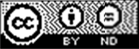 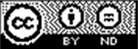 © State of Victoria (Department of Education and Training) 2016.Copyright of this material is reserved to the Crown in the right of the State of Victoria. This work is licensed under a Creative Commons Attribution-NoDerivs 3.0 Australia licence (See Creative Commons). You are free to use copy and distribute to anyone in its original form as long as you attribute Department of Education and Training, as the author, and you license any derivative work you make available under the same licence.DisclaimerIn compiling the information contained in and accessed through this resource, th e Department of Education and Training (DET) has used its best endeavours to ensure that the information is correct and current at the time of publication but takes no responsibility for any error, omission or defect therein.To the extent permitted by law DET, its employees, agents and consultants exclude all liability for any loss or damage (including indirect, special or consequential loss or damage) arising from the use of, or reliance on the information contained herein, whether caused or not by any neglig ent act or omission. If any law prohibits the exclusion of such liability, DET limits its liability to the extent permitted by law, for the resupply of the information.Third party sitesThis resource may contain links to third party websites and resources. DET is not responsible for the condition or content of these sites or resources as they are not under its control.Third party material linked from this resource is subject to the copyright conditions of the third party. Users will need to consult the copyright notice of the third party sites for condition s of usage.22324VIC Certificate IV in Electrical InspectionModification HistorySection A: Copyright and Course Classification InformationSection B: Course InformationSection C: Units of competency	Imported units of competency from Training Packages:Victorian units of competency:VersionDateDetails1.2December 2022Course accreditation extended to 31 December 20231.1September 2021Course accreditation extended to 31 December 20221.0December 2015Initial release approved to commence from 1 January 2017Copyright owner of the course Copyright of this course is held by the Department of Education and Training, Victoria© State of Victoria.AddressExecutive DirectorIndustry Engagement and VET Systems Higher Education and Skills GroupDepartment of Education and Training (DET)GPO Box 4367Melbourne Vic 3001Organisational Contact: Manager Training Products Higher Education and Skills Group Telephone: 131823Day-to-Day ContactCurriculum Maintenance Manager-Engineering IndustriesBox Hill Institute of TAFEPrivate Bag 2014Box Hill, Victoria 3128Ph: 	03 9286 9880Email: cmmei@boxhill.edu.au Type of submissionRe-accreditationCopyright acknowledgementCopyright of this material is reserved to the Crown in the right of the State of Victoria.© State of Victoria (Department of Education and Training) 2016.The unit of competency:BSBSMB405 Monitor and manage small business operationsis from the BSB Business Services Training Package administered by the Commonwealth of Australia.© Commonwealth of AustraliaThe unit of competency:CPCCWHS1001 Prepare to work safely in the construction industryis from the CPC Construction, Plumbing and Services Training Package administered by the Commonwealth of Australia.© Commonwealth of Australia The unit of competency:UEENEEC010B 	Deliver a service to customersis from the UEE11 Electrotechnology Training Package administered by the Commonwealth of Australia.© Commonwealth of AustraliaLicensing and franchiseCopyright of this material is reserved to the Crown in the right of the State of Victoria.  © State of Victoria (Department of Education and Training) 2016.This work is licensed under a Creative Commons Attribution-NoDerivs 3.0 Australia licence (See Creative Commons). You are free to use copy and distribute to anyone in its original form as long as you attribute Higher Education and Skills Group, Department of Education and Training (DET) as the author and you license any devitative work you make available under the same licence.Course accrediting bodyVictorian Registration and Qualifications Authority (VRQA) AVETMISS information ANZSCO code:    312611 	Safety Inspector ASCED Code:      0313	Electrical an d Electronic 				Engineering  and TechnologyNational course code:	22324VICAccreditation period1 January 2017 to 31 December 2021Extended to: 31 December 20231  Nomenclature	Standard 1 AQTF Standards for Accredited Courses 1  Nomenclature	Standard 1 AQTF Standards for Accredited Courses 1.1 Name of the qualificationCertificate IV in Electrical Inspection1.2 Nominal duration of the   course 355-360 hours (Licence Class G – General)355-360 plus120 hours (Licence Class H – Harzardous Areas)355-360 plus 100 hours (Licence Class V – High Voltage Installation)355-360 plus 80 hours (Licence Class M – Medical Installation)2	Vocational or educational outcomes    Standard 1 AQTF Standards for Accredited Courses 2	Vocational or educational outcomes    Standard 1 AQTF Standards for Accredited Courses 2	Purpose of the courseThis course is aimed at licensed electrical trades people and professional electrical engineers to provide them with the knowledge and skills required to inspect and assess a variety of electrical installations for compliance with the regulator’s requirements.This course is not intended to prepare individuals to undertake licensed electrical installation work.It must be noted that ESV requires direct application by individuals for the different classes of electrical inspection licenses, specifies additional mentoring work and ESV assessment requirements before the licence may be granted. Full details are available on www.esv.vic.gov.au.3	Development of the course	 Standards 1and 2 AQTF Standards for Accredited Courses  3	Development of the course	 Standards 1and 2 AQTF Standards for Accredited Courses  3.1 Industry /enterprise/ community needs The Certificate IV in Electrical Inspection is designed to meet the training needs of persons wishing to make application to Energy Safe Victoria (ESV) for licensing as electrical inspectors. ESV treats each application on a case by case basis and may require substantiation of work experience in addition to formal training qualifications.A qualification to meet the needs of training electrical inspectors has been in existence since the deregulation of the Victorian electricity industry and was first accredited as the Certificate IV in Electrical (Electrical Installation Inspection) in 2000. It was re- developed in 2005 and accredited as the Certificate IV in Electrical Inspection.  This was re-accredited in July 2011. It is now being presented for re-accreditation to meet the changing needs of the industry and the new licence classes established by ESV.Electrical inspectors represent an aging population and ESV estimates that it will need to license at least 40-50 new inspectors annually to replace current inspectors as they retire.The proposed course provides the skills and knowledge for licensed electrical trades people and professional electrical engineers intending to become licensed electrical installation inspectors in Victoria, to be assessed for a particular class of electrical inspection licence in accordance with ESV’s requirements.The following licence classes are addressed by this course.Class G (General)Class H (Hazardous Areas)Class V (High Voltage Installation) Class M (Medical Installations)There is a UEE40311 Certificate IV in Installation Inspection and Audits qualification within the UEE11 Electrotechnology Training Package, but it does not meet Energy Safe Victoria’s requirements, although some endorsed units partially satisfy particular aspects of licencing.It is anticpated that enrolments in the course will average approximately 40 - 50 learners annually. Given the on-going demand for electrical inspectors and the increasing age of existing inspectors, it is expected enrolments will be maintained at this level.The membership of the PSC was as follows:Sue Sizer	Energy Safe VictoriaMaurice Graham	Electrical Trades Union (ETU)Stuart McIntosh	Institute of Electrical InspectorsAlex Newman	Holmesglen InstituteRoy Sands	National Electrcial and Communications Association (NECA)In attendance:George Adda	CMM-Engineering IndustriesSam McCurdy	Dewhurst Consultancy Pty LtdThe proposed Certificate IV in Electrical Inspection is not covered by a suitable qualification within a Training Package. It:does not duplicate, by title or coverage, the outcomes of an endorsed training package qualification;is not a subset of a single training package qualification that could be recognised through one or more statements of attainment, or a skill set;does not include units of competency additional to those in a training package qualification that could be recognised through statements of attainment in addition to the qualification;does not comprise units that duplicate units of competency of a training package qualification.3.2  	Review for re-accreditationThe re-accreditation methodology for this course involved: A review of all available training packages and existing course documentation;A review of Energy Safe Victoria’s requirements for electrical inspectors;A survey of the industry to confirm the skills and knowledge requirements for an electrical inspector; The drafting of a qualification outline in consultation with Energy Safe Victoria;Consideration of the draft qualification by an industry based steering committee;Circulation of qualification structure to the wider industry for comment;Refinement of the course documents;Ratification of the course structure and content by the Project Steering Committee (PSC).22324VIC Certificate IV in Electrical Inspection is not equivalent to 22171VIC Certificate IV in Electrical Inspection.Transition arrangements for the course are provided in Table 1.Table 1: Transition Arrangements for 22324VICTable 1: Transition Arrangements for 22324VICTable 1: Transition Arrangements for 22324VICTable 1: Transition Arrangements for 22324VICTable 1: Transition Arrangements for 22324VICTable 1: Transition Arrangements for 22324VICTable 1: Transition Arrangements for 22324VICTable 1: Transition Arrangements for 22324VICTable 1: Transition Arrangements for 22324VIC22171VICCertificate IV in Electrical Inspection22171VICCertificate IV in Electrical Inspection22171VICCertificate IV in Electrical Inspection22324VICCertificate IV in Electrical Inspection22324VICCertificate IV in Electrical Inspection22324VICCertificate IV in Electrical Inspection22324VICCertificate IV in Electrical InspectionCommentsCommentsUnit codeUnit TitleUnit TitleUnit codeUnit codeUnit TitleUnit TitleCommentsCommentsCore:Core:Core:Core:Core:Core:Core:Core:Core:VU20767Verify low voltage electrical wiring, equipment & accessoriesVU21939VU21939Apply fundamental principles in the design and installation of electrical installationsApply fundamental principles in the design and installation of electrical installationsApply fundamental principles in the design and installation of electrical installationsEquivalentEquivalentVU20661Inspect and test general electrical installationsVU21939VU21939Apply fundamental principles in the design and installation of electrical installationsApply fundamental principles in the design and installation of electrical installationsApply fundamental principles in the design and installation of electrical installationsEquivalentEquivalentVU20768Identify faults in electrical apparatus and circuitsVU21939VU21939Apply fundamental principles in the design and installation of electrical installationsApply fundamental principles in the design and installation of electrical installationsApply fundamental principles in the design and installation of electrical installationsEquivalentEquivalentVU20663Inspect, test and administer low voltage installationsVU21940VU21940Inspect, test and administer electrical installationsInspect, test and administer electrical installationsInspect, test and administer electrical installationsEquivalentEquivalentVU20665Inspect, test and administer complex electrical installationsVU21940VU21940Inspect, test and administer electrical installationsInspect, test and administer electrical installationsInspect, test and administer electrical installationsEquivalentEquivalentVU20664Inspect, test and administer alternative power systemsVU21941VU21941Inspect and test electricity generation systemsInspect and test electricity generation systemsInspect and test electricity generation systemsNot Equivalent unitNot Equivalent unitVU21938VU21938Work within the context of an electrical inspectorWork within the context of an electrical inspectorWork within the context of an electrical inspectorNo equivalent unitNo equivalent unitVU21942VU21942Inspect and test heavy current switchboards (≥800Amps) and associated switchgear and control gearInspect and test heavy current switchboards (≥800Amps) and associated switchgear and control gearInspect and test heavy current switchboards (≥800Amps) and associated switchgear and control gearNo equivalent unitNo equivalent unitVU21943VU21943Investigate incidents of minor electric shockInvestigate incidents of minor electric shockInvestigate incidents of minor electric shockNo equivalent unitNo equivalent unitElectives:Electives:Electives:Electives:Electives:Electives:Electives:Electives:Electives:VU21944VU21944Apply the “Victorian Service & Installation Rules” to inspection of electrical installationsApply the “Victorian Service & Installation Rules” to inspection of electrical installationsNo equivalent unitNo equivalent unitBSBSMB405BSBSMB405Monitor and manage small business operationsMonitor and manage small business operationsNo equivalent unitNo equivalent unitCPCCWHS1001CPCCWHS1001Prepare to work safely in the construction industryPrepare to work safely in the construction industryNo equivalent unitNo equivalent unitVU20666Produce electrical inspection reportsVU21945VU21945Produce electrical inspection reportsProduce electrical inspection reportsEquivalentEquivalentUEENEEC010BDeliver a service to customersUEENEEC010BUEENEEC010BDeliver a service to customersDeliver a service to customersSame unitSame unitVBP455Inspect, test and administer hazardous electrical installationsVU21946VU21946Inspect, test and administer hazardous electrical installationsInspect, test and administer hazardous electrical installationsEquivalentEquivalentVBP457Inspect, test and administer high voltage installationsVU21947VU21947Inspect, test and administer high voltage installationsInspect, test and administer high voltage installationsEquivalentEquivalentVBP460Inspect, test and administer medical installationsVU21948VU21948Inspect, test and administer medical installationsInspect, test and administer medical installationsEquivalentEquivalentCourse outcomes	      Standards 1, 2, 3 and 4 AQTF Standards for Accredited Courses Course outcomes	      Standards 1, 2, 3 and 4 AQTF Standards for Accredited Courses Course outcomes	      Standards 1, 2, 3 and 4 AQTF Standards for Accredited Courses Course outcomes	      Standards 1, 2, 3 and 4 AQTF Standards for Accredited Courses Course outcomes	      Standards 1, 2, 3 and 4 AQTF Standards for Accredited Courses Course outcomes	      Standards 1, 2, 3 and 4 AQTF Standards for Accredited Courses Course outcomes	      Standards 1, 2, 3 and 4 AQTF Standards for Accredited Courses 4.1 Qualification level4.1 Qualification levelStandards 1, 2 and 3 AQTF Standards for Accredited Courses The course is correctly placed at a Certificate IV level in the Australian Qualifications Framework (AQF) in that graduates will be able to:applying relevant Australian standards, codes of practice, regulator’s requirements and industry guidelines based on a broad knowledge baseapplying solutions to a defined range of unpredictable problems by methodically verifying compliance of all aspects of electrical installations with all relevant regulatory requirementsidentifying and applying skill and knowledge areas to a range of situations, while performing electrical inspections in a wide variety of contextsevaluating information from a variety of sources and analysing the data gathered during an electrical inspection to assess compliance with regulatory requirementstaking responsibility for own outputs in relation to specified quality standards by meeting regulator’s reporting standards and being accountable for the findings of that report.The Volume of Learning for the Certificate IV in Electrical Inspection is typically 0.5 - 2 years.  This incorporates structured training delivery and opportunities for practice and reinforcement of skills including: self-directed study, research and written assignments.Standards 1, 2 and 3 AQTF Standards for Accredited Courses The course is correctly placed at a Certificate IV level in the Australian Qualifications Framework (AQF) in that graduates will be able to:applying relevant Australian standards, codes of practice, regulator’s requirements and industry guidelines based on a broad knowledge baseapplying solutions to a defined range of unpredictable problems by methodically verifying compliance of all aspects of electrical installations with all relevant regulatory requirementsidentifying and applying skill and knowledge areas to a range of situations, while performing electrical inspections in a wide variety of contextsevaluating information from a variety of sources and analysing the data gathered during an electrical inspection to assess compliance with regulatory requirementstaking responsibility for own outputs in relation to specified quality standards by meeting regulator’s reporting standards and being accountable for the findings of that report.The Volume of Learning for the Certificate IV in Electrical Inspection is typically 0.5 - 2 years.  This incorporates structured training delivery and opportunities for practice and reinforcement of skills including: self-directed study, research and written assignments.Standards 1, 2 and 3 AQTF Standards for Accredited Courses The course is correctly placed at a Certificate IV level in the Australian Qualifications Framework (AQF) in that graduates will be able to:applying relevant Australian standards, codes of practice, regulator’s requirements and industry guidelines based on a broad knowledge baseapplying solutions to a defined range of unpredictable problems by methodically verifying compliance of all aspects of electrical installations with all relevant regulatory requirementsidentifying and applying skill and knowledge areas to a range of situations, while performing electrical inspections in a wide variety of contextsevaluating information from a variety of sources and analysing the data gathered during an electrical inspection to assess compliance with regulatory requirementstaking responsibility for own outputs in relation to specified quality standards by meeting regulator’s reporting standards and being accountable for the findings of that report.The Volume of Learning for the Certificate IV in Electrical Inspection is typically 0.5 - 2 years.  This incorporates structured training delivery and opportunities for practice and reinforcement of skills including: self-directed study, research and written assignments.Standards 1, 2 and 3 AQTF Standards for Accredited Courses The course is correctly placed at a Certificate IV level in the Australian Qualifications Framework (AQF) in that graduates will be able to:applying relevant Australian standards, codes of practice, regulator’s requirements and industry guidelines based on a broad knowledge baseapplying solutions to a defined range of unpredictable problems by methodically verifying compliance of all aspects of electrical installations with all relevant regulatory requirementsidentifying and applying skill and knowledge areas to a range of situations, while performing electrical inspections in a wide variety of contextsevaluating information from a variety of sources and analysing the data gathered during an electrical inspection to assess compliance with regulatory requirementstaking responsibility for own outputs in relation to specified quality standards by meeting regulator’s reporting standards and being accountable for the findings of that report.The Volume of Learning for the Certificate IV in Electrical Inspection is typically 0.5 - 2 years.  This incorporates structured training delivery and opportunities for practice and reinforcement of skills including: self-directed study, research and written assignments.Standards 1, 2 and 3 AQTF Standards for Accredited Courses The course is correctly placed at a Certificate IV level in the Australian Qualifications Framework (AQF) in that graduates will be able to:applying relevant Australian standards, codes of practice, regulator’s requirements and industry guidelines based on a broad knowledge baseapplying solutions to a defined range of unpredictable problems by methodically verifying compliance of all aspects of electrical installations with all relevant regulatory requirementsidentifying and applying skill and knowledge areas to a range of situations, while performing electrical inspections in a wide variety of contextsevaluating information from a variety of sources and analysing the data gathered during an electrical inspection to assess compliance with regulatory requirementstaking responsibility for own outputs in relation to specified quality standards by meeting regulator’s reporting standards and being accountable for the findings of that report.The Volume of Learning for the Certificate IV in Electrical Inspection is typically 0.5 - 2 years.  This incorporates structured training delivery and opportunities for practice and reinforcement of skills including: self-directed study, research and written assignments.4.2 Employability skills  4.2 Employability skills  Standard 4 AQTF Standards for Accredited CoursesThe Employability Skills for the Certificate IV in Electrical Inspection are summarised in Table 2. Note: Table 2 contains a summary of the employability skills for this course. This table should be interpreted in conjunction with the detailed requirements of each unit of competency packaged in this course. The outcomes described here are broad industry requirements.Standard 4 AQTF Standards for Accredited CoursesThe Employability Skills for the Certificate IV in Electrical Inspection are summarised in Table 2. Note: Table 2 contains a summary of the employability skills for this course. This table should be interpreted in conjunction with the detailed requirements of each unit of competency packaged in this course. The outcomes described here are broad industry requirements.Standard 4 AQTF Standards for Accredited CoursesThe Employability Skills for the Certificate IV in Electrical Inspection are summarised in Table 2. Note: Table 2 contains a summary of the employability skills for this course. This table should be interpreted in conjunction with the detailed requirements of each unit of competency packaged in this course. The outcomes described here are broad industry requirements.Standard 4 AQTF Standards for Accredited CoursesThe Employability Skills for the Certificate IV in Electrical Inspection are summarised in Table 2. Note: Table 2 contains a summary of the employability skills for this course. This table should be interpreted in conjunction with the detailed requirements of each unit of competency packaged in this course. The outcomes described here are broad industry requirements.Standard 4 AQTF Standards for Accredited CoursesThe Employability Skills for the Certificate IV in Electrical Inspection are summarised in Table 2. Note: Table 2 contains a summary of the employability skills for this course. This table should be interpreted in conjunction with the detailed requirements of each unit of competency packaged in this course. The outcomes described here are broad industry requirements.Table 2: Summary of the Employability Skills for the Certificate IV in Electrical InspectionTable 2: Summary of the Employability Skills for the Certificate IV in Electrical InspectionEmployability SkillsIndustry/enterprise requirements for this qualification include the following facets. On successful completion of the course a graduate should be able to:CommunicationListen to and interpret verbal informationRead and interpret relevant regulations, signs, labels and other relevant workplace documents associated with inspection and testingWrite reports as part of the inspection and testing requirements and investigationsNegotiate complex issues with othersSpeak clearly and directly on complex matters, when sharing data, requirements or other information relevant to inspection and testing outcomesTeamworkProvide leadership during testing activities as appropriateCollaborate with othersWork with diverse range of people and as part of a teamProblem solvingIdentify and solve or report complex problemsMonitor and anticipate problems that may occur including hazards and risks and take appropriate actionRespond to hazards and risks in a range of complex and diverse situationsResolve client concerns in relation to complex issuesMonitor and anticipate problems that may occur in the course of inspection and testing activitiesInitiative and enterpriseModify activities dependent on different situationsRespond appropriately to changes in equipment, standard operation procedures and the working environment Take appropriate initiatives in a diverse range of inspection and testing situationsPlanning and organisingImplement emergency plans, systems and proceduresImplement procedures for maintaining compliance with regulations and other relevant work requirementsCollect and interpret information needed when undertaking inspection and testingOrganise and plan own activitiesManage time prioritiesSelf-managementInterpret and apply relevant regulationsEstablish and follow own work plans and schedulesEvaluate and monitor own work performanceLearningAdapt own competence in response to changeUpdate own knowledge and skills required for inspection and testingTechnologyUse testing equipment and systems as requiredUse computers and printers to prepare reportsImplement and monitor the application of OH&S procedures4.3 Recognition given to the course Standard 5 AQTF Standards for Accredited CoursesNot applicable4.4 Licensing/ regulatory requirements Standard 5 AQTF Standards for Accredited Courses The course develops the skills/knowledge required to prepare licence applicants to meet Energy Safe Victoria (ESV) requirements for licensed electrical inspectors.Table 3 below shows the relationship between the classes of electrical inspection licenses and the units of competency of the course.It must be noted that ESV requires direct application by individuals for the different classes of electrical inspection licenses, specifies additional mentoring work and ESV assessment requirements before the licence may be granted. Full details are available on www.esv.vic.gov.au.Course rules 	 Standards 2, 6,7 and 9 AQTF Standards for Accredited CoursesCourse rules 	 Standards 2, 6,7 and 9 AQTF Standards for Accredited Courses5.1	Course structureTo be awarded the Certificate IV in Electrical Inspection participants must successfully complete six (6) core units, plus general electives making up a minimum of 40 hours from those listed below.  This arrangement meets the requirements for ESV Licence Class G – General.Elective units may only be imported from an accredited course/s or endorsed training package/s, if they are consistent with the vocational outcomes of this qualification and do not duplicate the outcomes of the core units. Participants who do not complete all the requirements for the course will be issued with a Statement of Attainment listing the unit(s) attained.To meet the requirements of class H, V and M licence, one of the following corresponding units must be completed in addition to the ESV Licence Class G –General requirement:Class H (Hazardous Areas) – VU21946 Inspect,test and administer electrical hazardous installationsClass V (High Voltage Areas) – VU21947 Inspect, test and administer high voltage installationsClass M (Medical Inatallations) – VU21948 Inspect,test and administer medical installationsA Statement of Attainment will be issued for each Specialist unit when completed.Note: 	The Specialist electives can only be undertaken after a “G” Class Electrical Inspection license has been issued and validated by ESV.OR            After the G Class core and elective units have been successfully completed.Refer to Table 4 for details of the course structure and nominal duration of units in hours.Note: 	The Specialist electives can only be undertaken afte a “G” Class Electrical Inspection license has been issued and validated by ESV. OR After the G Class core and elective units have been successfully completed.5.1	Course structureTo be awarded the Certificate IV in Electrical Inspection participants must successfully complete six (6) core units, plus general electives making up a minimum of 40 hours from those listed below.  This arrangement meets the requirements for ESV Licence Class G – General.Elective units may only be imported from an accredited course/s or endorsed training package/s, if they are consistent with the vocational outcomes of this qualification and do not duplicate the outcomes of the core units. Participants who do not complete all the requirements for the course will be issued with a Statement of Attainment listing the unit(s) attained.To meet the requirements of class H, V and M licence, one of the following corresponding units must be completed in addition to the ESV Licence Class G –General requirement:Class H (Hazardous Areas) – VU21946 Inspect,test and administer electrical hazardous installationsClass V (High Voltage Areas) – VU21947 Inspect, test and administer high voltage installationsClass M (Medical Inatallations) – VU21948 Inspect,test and administer medical installationsA Statement of Attainment will be issued for each Specialist unit when completed.Note: 	The Specialist electives can only be undertaken after a “G” Class Electrical Inspection license has been issued and validated by ESV.OR            After the G Class core and elective units have been successfully completed.Refer to Table 4 for details of the course structure and nominal duration of units in hours.Note: 	The Specialist electives can only be undertaken afte a “G” Class Electrical Inspection license has been issued and validated by ESV. OR After the G Class core and elective units have been successfully completed.5.2 Entry requirements Standard 9 AQTF Standards for Accredited CoursesEntry to this course is open to:Holders of a current Australian unrestricted A Class electrician’s license;Graduate engineers who have completed an Australia accredited or recognised Australian tertiary qualification in electrical or medical engineering;Industry have determined that possession of an “A” Grade Electrical license is insufficient for claiming RPL for the unit VU21939 Apply fundamental principles in the design and installation of electrical installationsAlthough not a requirement for entry to the course, applicants should be advised of the work requirements mandated by ESV for licensing of electrical inspectors.It is recommended that participants have learning, literacy, numeracy and oral communication skills equivalent to Australian Core Skills Framework (ACSF) Level 4. Students may enter below this level at the discretion of the RTO. Learners who have lower levels of language and literacy may require additional support to complete the course.Assessment 		Standards 10 and 12 AQTF Standards for Accredited CoursesAssessment 		Standards 10 and 12 AQTF Standards for Accredited Courses6.1 Assessment strategyAll assessment, including Recognition of Prior Learning (RPL) must be compliant with:Standard 1, Element 1.5 of the Australian Quality Training Framework (AQTF):  Essential Conditions and Standards for Continuing Registration or;Standard 1 of the Standards for Registered Training Organisations (RTOs) 2015, or;The relevant Standards for Registered Training Organisations in effect at the time of assessment.Assessment strategies must therefore ensure that: 	all assessments are valid, reliable, flexible and fair; 	learners are informed of the context and purpose of the assessment and the assessment process; 	feedback is provided to learners about the outcomes of the assessment process and guidance given for future options; 	time allowance to complete a task is reasonable and specified to reflect the industry context in which the task takes place.Assessment strategies should be designed to: 	cover a range of skills and knowledge required to demonstrate achievement of the course aim; 	collect evidence on a number of occasions to suit a variety of contexts and situations; 	be appropriate to the knowledge, skills, methods of delivery and needs and characteristics of learners;assist assessors to interpret evidence consistently;recognise prior learning.be equitable to all groups of learnersAssessment methods are included in each unit and include: 	oral and/or written questioning; 	inspection of final process outcomes; 	portfolio of documentary on-site work evidence; practical demonstation of required physical tasks. A holistic approach to assessment is encouraged.  This may be achieved by combining the assessment of more than one unit where it better replicates working practice.Assessment of the imported unit must reflect the requirements of the Assessment Guidelines for the relevant Training Package.6.2 Assessor competenciesStandard 12 AQTF Standards for Accredited Courses Assessment must be undertaken by a person or persons with competencies compliant with:Standard 1.4 of the AQTF: Essential Conditions and Standards for Continuing Registration, and/or Standard 1, Clauses 1.13, 1.14, 1.15, 1.16 and 1.17 of the Standards for Registered Training Organisations 2015 (SRTOs),and/orThe relevant Standards for Registered Training Organisations in effect at the time of assessment.Assessors of the endorsed unit of competence must meet the requirements for assessors specified in the relevant Training Package.7.	Delivery			Standards 11 and 12 AQTF Standards for Accredited Courses7.	Delivery			Standards 11 and 12 AQTF Standards for Accredited Courses7.1 Delivery modesStandard 11 AQTF Standards for Accredited CoursesThe following range of delivery methods are available: 	work-based training and assessment; 	RTO-based training and assessment; 	part RTO and part work based training and assessment; 	recognition of prior learning combined with further training as required; 	full time or part time study.There are no restrictions on offering the program on either a full-time or part-time basis.Delivery methods should allow for self-directed development and achievement, high level and independent judgement and taking accountability for outputs.  Some areas of content may be common to more than one element/performance criteria and therefore some integration of delivery may be appropriate.Due to the potential for a dispersed distribution of learners, course providers may wish to consider non-traditional strategies in the delivery of training. The facilitation of distance learning and the achievement of competencies through workplace activities or off-the- job training should be fostered and encouraged where possible.Providers may contextualise units to suit particular learners by using material relevant to the students’ experience or traditions and by extending the required knowledge of units. Generally, this means:Elements and associated performance criteria must not be altered in any way;The Range Statement may be expanded as long as it does not increase the complexity of the unitThe Evidence Guide may be expanded as long as it retains the integrity of the unit and does not jeopardise the student’s potential to achieve the competency.Learning and assessment resources may be tailored to the specific needs of the target group, while maintaining their validityContextualisation of the endorsed imported unit of competency must be consistent with the guidelines of the relevant Training Package7.2 ResourcesStandard 12 AQTF Standards for Accredited CoursesGeneral facilities, equipment and other resources required to deliver the proposed Certificate IV in Electrical Inspection include: 	training facilities and equipment; 	access to computers and internet; 	relevant standards, texts and references; 	appropriate environmental safeguards  	health and safety facilities and equipment; 	a workplace or a simulated workplace environment, appropriate to the assessment tasks.Training must be undertaken by a person or persons with competencies compliant with:Standard 1.4 of the AQTF: Essential Conditions and Standards for Continuing Registration,and/or Standard 1, Clauses 1.13, 1.14, 1.15, 1.16 and 1.17 of the Standards for Registered Training Organisations 2015 (SRTOs),and/or The relevant Standards for Registered Training Organisations in effect at the time of assessment.8.  Pathways and articulationStandard 8 AQTF Standards for Accredited Courses There are no formal arrangements for articulation to other accredited courses or the higher education sector.  When arranging articulation providers should refer to the:AQF Second Edition 2013 Pathways PolicyParticipants must negotiate individual pathway arrangements directly with training provider. This course contains nationally endorsed units of competencies. Participants who successfully complete any of these units will be able to gain credit into other qualifications containing these units in any future studies.Ongoing monitoring and evaluationStandard 13 AQTF Standards for Accredited Courses The Certificate IV in Electrical Inspection will be maintained and monitored by the Curriculum Maintenance Manager (CMM) - Engineering Industries.A formal review will take place once during the period of accreditation and will be informed by feedback from users of the curriculum and will:  	review the implementation of the course; 	provide advice on changing industry training requirements; 	monitor and evaluate course standards, delivery and assessment; 	recommend minor changes to the program.Recommendations for significant changes to the course resulting from course monitoring and evaluation procedures will be reported to the VRQA.Course maintenance and review procedures may also indicate that the course in total should be expired if a suitable qualification becomes available through the development, review or continuous improvement process of a Training Package.BSBSMB405Monitor and manage small business operationsCPCCWHS1001Prepare to work safely in the construction industryUEENEEC010BDeliver a service to customersVU21938Work within the context of an electrical inspectorVU21939Apply fundamental principles in the design and installation of electrical installationsVU21944Apply the “Victorian Service and Installation Rules” to inspection of electrical installationsVU21940Inspect, test and administer electrical installationsVU21941Inspect and test electricity generation systemsVU21942Inspect and test heavy current switchboards (≥800 Amps) and associated switchgear and control gearVU21943Investigate incidents of minor electric shockVU21945Produce electrical inspection reportsVU21946	Inspect, test and administer hazardous electrical installationsVU21947Inspect, test and administer high voltage installationsVU21948Inspect, test and administer medical installationsVU21938Work within the context of an electrical inspectorUnit DescriptorThis unit provides the context within which an Electrical Inspector would work in Victoria.  It clarifies the requirements for the different classes of Electrical Inspector as defined by Energy Safe Victoria.The skills and knowledge described in this unit require a license to practice in the workplace subject to the regulations for undertaking electrical work.No licensing, legislative, regulatory or certification requirements apply to this unit at the time of publication.Employability SkillsThis unit contains Employability Skills.Application of the UnitThe skills and knowledge contained within this unit would normally be applied by a licensed electrical inspector at the request of the electrical safety regulator.ELEMENTPERFORMANCE CRITERIAEstablish the context of electrical inspection workThe role and responsibilities of an electrical inspector are confirmedLicensing requirements and the different classes of license specified by the regulator are confirmedThe relevant electrical standards set by the regulator are sourced and interpretedRelevant OH & S and environmental requirements for conducting electrical inspection work are determinedRisk control measures relating to electrical inspection work are determinedThe work context of different Classes of electrical inspector as defined by Energy Safe Victoria, are differentiatedReporting requirements for the outcomes of electrical inspections are clarifiedAppropriate personnel are identified to whom electrical inspection reports for the work should be providedA framework for conducting electrical inspection work is developed and appliedWork within an appropriate electrical inspection frameworkThe context of the inspection work is determined and its correct alignment with the class of Electrical Inspector is confirmedLimitation in personal license classification for specific electrical environments are acknowledged and appropriate action takenAppropriate personnel are consulted before conducting the inspection Relevant OH & S and environmental requirements for conducting the electrical inspection work are appliedAppropriate risk control measures are implemented to ensure the work area is safe for electrical inspectionNon-compliance defects are documented and actions taken with the scope of the inspection responsibilities and regulatory requirements Relevant inspection report is made and issued to the customer, electrical contractor and regulator in accordance with regulatory requirementsREQUIRED SKILLS AND KNOWLEDGEREQUIRED SKILLS AND KNOWLEDGEThis describes the essential skills and knowledge and their level, required for this unitThis describes the essential skills and knowledge and their level, required for this unitSkills:Communicating with appropriate personnel and the regulatorDetermining the scope of the electrical inspection work in relation to the Class of the Electrical InspectorImplementing risk control measures to ensure that the electrical work is safe for inspectionOrganising tasks within the framework of an electrical inspection for the class of inspection to be performedSolving problems in order to manage unexpected situations for the class of electrical inspection.Reporting skills to document non-compliances in accordance with regulatory requirementsReading and interpreting standards Skills:Communicating with appropriate personnel and the regulatorDetermining the scope of the electrical inspection work in relation to the Class of the Electrical InspectorImplementing risk control measures to ensure that the electrical work is safe for inspectionOrganising tasks within the framework of an electrical inspection for the class of inspection to be performedSolving problems in order to manage unexpected situations for the class of electrical inspection.Reporting skills to document non-compliances in accordance with regulatory requirementsReading and interpreting standards Knowledge:Electrical Safety (Installation) RegulationsElectricity Safety (Registration and Licensing) RegulationsLicensing requirements for Electrical InspectorsDifferent classes of Electrical Inspector as defined by Energy Safe VictoriaRegulatory requirements for reporting outcomes of electrical inspectionsOccupational health and safety requirements when working with electricity Technical standards, regulations and codes for general electrical installationsElectrical safe work practicesEnvironmental and heritage issuesKnowledge:Electrical Safety (Installation) RegulationsElectricity Safety (Registration and Licensing) RegulationsLicensing requirements for Electrical InspectorsDifferent classes of Electrical Inspector as defined by Energy Safe VictoriaRegulatory requirements for reporting outcomes of electrical inspectionsOccupational health and safety requirements when working with electricity Technical standards, regulations and codes for general electrical installationsElectrical safe work practicesEnvironmental and heritage issuesRANGE STATEMENTRANGE STATEMENTThe range statement relates to the unit of competency as a whole. It allows for different work environments and situations that may affect performance. Bold italicised wording in the Performance Criteria is detailed belowThe range statement relates to the unit of competency as a whole. It allows for different work environments and situations that may affect performance. Bold italicised wording in the Performance Criteria is detailed belowRole of Electrical Inspectors includes:Inspecting electrical installation work, as permitted by the class endorsement issued including disconnecting and reconnecting for testing purposes. The act of carrying out an electrical inspection for the purpose of certification of the electrical installation is not considered to be electrical installation work and, as such, no certificates of electrical safety are required to be issued by the licensed Electrical Inspector. Responsibilities of an Electrical Inspector include:Electrical Inspectors are responsible for attending the electrical installation, carrying out the inspection and testing, and they must state on the certificate if the installation appears to be electrically unsafeThey must not inspect prescribed electrical installation work if they were the licensed electrical installation worker who carried out the work, or the responsible person in relation to that work.  They also must not have been involved with the design of the installation work and be the electrical inspector.They must be in possession of a certificate of compliance for prescribed electrical installation work prior to commencement of the inspection.They must ensure that the certificate of compliance contains a detailed description of all the electrical work to be inspected.They must sign the certificate of inspection within the certificate of electrical safety certifying that the prescribed electrical installation work carried out, or supervised, by the licensed electrician meets all the requirements of the legislation and regulationsThey must document the outcomes of the electrical inspection identifying any non-compliance foundLicensing requirements include:Electricity Safety (Registration and Licensing) RegulationsAll applicants for a license must complete the relevant theory and practical licensing assessments, or equivalent, as deemed by the ESVA license may be issued to an applicant for the purpose of inspecting electrical installation work. Licenses are issued wholly at the discretion of ESV.The electrical installation work may be one of respective classes of prescribed electrical installation work or for non-prescribed electrical installation work. The license may also give credibility for a person when assessing electrical installations for safety, in addition to inspections carried out for regulatory requirements.Classes of license are:Class G (General)Class H (Hazardous Areas)Class V (High Voltage Installation) Class M (Medical Installations)Electrical standards include, but are not limited to:Occupational Health & Safety Act (VIC) -  Section 25Electricity Safety ActElectricity Safety (Installations) RegulationsAS/NZS3000 Wiring RulesAS/NZS 3003 Patient AreasAS/NZS3008.1.1 Selection of CablesAS/NZS4836 Code of Practice for Safe Electrical Work – (Low Voltage Electrical Installations)AS/NZS3012 Electrical Installations Construction and Demolition SitesAS/NZS 60079 Series Hazardous Electrical InstallationsDistributor’s Technical Requirements, such as the Victorian Service Installation Rules (VSIR)Code of Practice of Electrical Safety for Works on or near high voltage (The Blue Book and Orange Book as required)AS/NZS 2067 Substations & High Voltage installationsESV defect listOther references and text, as requiredOH & S requirements include, but are not limited to:LegislationPersonal Protective equipment including LV, HV & arc flash. Material safety management systemsHazardous substances and dangerous goods code	Local site induction proceduresEnvironmental requirements include, but are not limited to:liquid waste	solid waste	gas, fume, vapour, smoke emissions, including fugitive emissions	excessive energy and water useexcessive noiseAppropriate personnel include, but are not limited to:SupervisorLeading hand	Foreman	Manager	Site engineer	Trainer	Mentor	TeacherConsultantElectrical workerRegistered electrical contractor	Team memberAppropriate action includes, but is not limited to:Proving advice to customers on the need to employ a suitably licensed Inspector for the jobReferral to appropriately licensed Inspectors for the specific electrical environmentRegulatory requirements include, but are not limited to:Applicable resources, but not limited to:Electricity Safety (Installations) RegulationsElectricity Safety (Registration and Licensing) RegulationsAS/NZS StandardsAS StandardsCodes of PracticeLegislation and regulationsIndustry guidelinesEVIDENCE GUIDEEVIDENCE GUIDEThe evidence guide provides advice on assessment and must be read in conjunction with the Performance Criteria, Required Skills and Knowledge, the Range Statement and the Assessment Guidelines for this Training Package.The evidence guide provides advice on assessment and must be read in conjunction with the Performance Criteria, Required Skills and Knowledge, the Range Statement and the Assessment Guidelines for this Training Package.Critical aspects for assessment and evidence required to demonstrate competency in this unitAssessors must be satisfied that the candidate can competently and consistently perform all elements of the unit as specified by the criteria, including required knowledge and skills.In particular, this shall incorporate evidence that shows a candidate is able to:Implement occupational health and safety workplace procedures and practices including the use of risk control measures appropriate to the electrical inspection work area;Establish an effective framework within which to conduct electrical inspections;Determine the appropriate Class of Electrical Inspector required for different electrical installations;Identify and consult with appropriate personnel in relation to electrical inspection work;Identify and document non-compliances with regulatory requirements in electrical inspections, including associated paperwork;Document the outcomes of electrical inspections in accordance with regulatory requirements.Context of and specific resources for assessmentThis unit may be assessed on-the-job, off-the-job or a combination of both on and off-the-job. Where assessment occurs off-the-job, that is the candidate is not in productive work, then an appropriate simulation must be used, where the range of conditions reflects realistic workplace situations. The candidate will have access to all information, tools, equipment, materials and documentation required. The candidate will be permitted to refer to any relevant workplace procedures, product and manufacturing specifications, codes, standards, manuals and reference materials.The competencies covered by this unit would be demonstrated by an individual working alone.Methods of assessmentAssessment of this unit must include demonstration of practical skills and may also include:Oral or written questionsWritten assignmentsThis unit could be assessed in conjunction with any other units covering electrical inspection or other units requiring the exercise of the skills and knowledge covered in this unit.VU21939Apply fundamental principles in the installation of electrical installationsUnit DescriptorThis unit develops the knowledge and skills to apply safety principles and control in the design and installation of electrical installations.  It includes control and protection, performance requirements with consideration of maximum demand, current carrying capacity of cables, voltage drop requirements, selectivity and discrimination of protective devices, cable installation methods, location and routes as well as verification of cable routes, terminations, circuits and connections.No licensing, legislative, regulatory or certification requirements apply to this unit at the time of publication.Employability SkillsThis unit contains Employability Skills.Application of the UnitThe skills and knowledge of this unit would be applied by licensed electrical workers and professional electrical engineers involved in the design and installation of electrical installations in domestic, commercial and industrial environments.ELEMENTPERFORMANCE CRITERIASource relevant knowledge to the design and installation of electrical workThe extent and nature of the electrical installation is determined from job specifications and/or in consultation with appropriate person(s)Information about the safety aspects and performance requirements of the electrical installation are interpretedSafety and other regulatory requirements with which the electrical installation must comply are identified and interpreted Load requirements for individual current-using equipment are confirmed from job specifications and/or from consultation with appropriate person(s)Cable routes, lengths of cables and the conditions in which the wiring system is to operate are determinedIncorporate safety principles in the design and installation of electrical installationsWiring systems are selected for suitability for the environments in which they are to operateCable conductor sizes are selected to meet current-carrying capacity requirements, as well as voltage-drop and earth fault-loop impedance limitationsCircuit protective devices are selected to meet requirements for coordination with conductor current-carrying capacityCircuits, control and protective devices are arranged to ensure safe and functional operation of the installation and to comply with technical standards and the job specificationsEarthing is arranged and terminated to comply with the requirements of the MEN systemResidual current devices are selected to meet the required circuit switching and tripping currents requiredSwitchgear/control gear is selected to meet current, voltage and IP ratings, as well as functional requirementsSwitchboards are arranged to accommodate control and protective devices, links, safety services and other distributor equipment in accordance with requirementsDocument the safety controls and protection arrangements for electrical installationsConfirmation is obtained from manufacturers/suppliers that the electrical equipment selected complies with all of the requirements of the installation Reasons for selections made, including relevant calculations, are documented in accordance with established proceduresElectrical installation arrangement and specifications for all selected items are documented, in accordance with established procedures and forwarded to appropriate person(s)REQUIRED SKILLS AND KNOWLEDGEREQUIRED SKILLS AND KNOWLEDGEThis describes the essential skills and knowledge and their level, required for this unitThis describes the essential skills and knowledge and their level, required for this unitRequired skillsOrganising skills to sequence tasks to maximum benefitSelecting and arranging wiring, accessories, power cables, protection devices, earthing and conductor terminations in electrical installationsSelecting correct tools, cables and equipment for electrical installationsSelecting cables to satisfy circuit requirements in addition to current carrying capacity requirementsSelecting and using protection devices to ensure protection of persons, livestock and propertyComplying with the Wiring Rules for providing protection against diect and indirect contactSelecting appropriate devices for isolation and switching purposesSelecting equipment suitable for installation in given damp situations Interpreting relevant Standards, job specifications and wiring diagramsCalculating relevant electrical parameters, such as voltage drop in a given circuit, or fault loop impedance for a given circuit arrangementProblem solving skills to manage unexpected situationsNumeracy skills to calculate required parametersRequired skillsOrganising skills to sequence tasks to maximum benefitSelecting and arranging wiring, accessories, power cables, protection devices, earthing and conductor terminations in electrical installationsSelecting correct tools, cables and equipment for electrical installationsSelecting cables to satisfy circuit requirements in addition to current carrying capacity requirementsSelecting and using protection devices to ensure protection of persons, livestock and propertyComplying with the Wiring Rules for providing protection against diect and indirect contactSelecting appropriate devices for isolation and switching purposesSelecting equipment suitable for installation in given damp situations Interpreting relevant Standards, job specifications and wiring diagramsCalculating relevant electrical parameters, such as voltage drop in a given circuit, or fault loop impedance for a given circuit arrangementProblem solving skills to manage unexpected situationsNumeracy skills to calculate required parametersRequired knowledge:Safety principles when working with electricity, as given in Part 1 (Section 1) of the Wiring Rules in AS/NZS 3000 with deemed-to-comply requirements given in Sections 2 to 8Compliant methods for providing protectionTerms ‘touch voltage’ and ‘touch current’Requirements for installation, design and selection of equipmentApplication and arrangement of an isolated supply 	Technical standards, regulations and codes for electrical installations 	Electrical wiring systems 	Electrical installations, wiring, cabling and accessories 	Electrical installations equipment requirementsCable routes and methods of mechanical protection and supportProhibited cable locationsPower cable and conductor connectionsCurrent requirements for given final sub-circuitsDesign & Safety encompassing:Protective devicesHarmful effects against which the design of an electrical installation must provide protectionPerformance standards of a correctly functioning electrical installationSupply characteristics that shall be considered when designing an electrical installationAcceptable methods for determining the maximum demand in consumer’s mains and sub-mainsAS/NZS 3000 requirements limiting voltage drop in an installationTypical external factors that may damage an electrical installation and need to be considered in the installation designMethods for protecting persons and livestock against direct and indirect contact with conductive partsAcceptable methods of protection against the risk of ignition of flammable materials and injury by burns from the thermal effects of current in normal serviceLikely sources of unwanted voltages and the methods for dealing with this potential hazardAcceptable methods for protecting persons and livestock against injury and property against damage from the effects of over currentRequirements for protection against fault current Requirements for protection against the harmful effects of faults between live parts of circuits supplied at different voltagesNeed for protection against injury from mechanical movement and how this may be achieved Requirements for coordination between protective devices and conductorsRequirements for coordination of protection devices for discrimination and back-up protectionFeatures of 'fire rated construction' and how the integrity of the fire rating can be maintained in relation to the electrical installationEarthing:Selection of minimum size earthing conductor for a range of active conductor sizes and materialsParts of an earthing system and the purpose of eachTypical arrangements of a MEN earthing systemArrangement of protective earthing conductors that comply with the Wiring RulesRequirements for equipotential bonding in a range of installation situationsProtection against overload and short circuit current:Overload current or fault currents in an electrical installationEquivalent circuit of an earth fault-loopLevel of fault current possible at a given point in an installation from the fault-loop impedance and data from the electricity distributor Methods and devices that comply with the Wiring Rules AS/NZS 3000 for providing protection against the damaging effects of overload and fault current Devices for automatic disconnection of supply:Time/current curves Tripping characteristic of various types of circuit breakersFusing characteristics of various types of fusesTripping characteristics of various types of Residual Current Devices (RCDs)Maximum impedance of an earth fault-loop to ensure operation of a protection deviceFuses for fault current limiting protectionControl of an electrical installation and circuits:Switch types, current and voltage rating and IP rating, and where these applySwitching requirements for isolation, emergency, mechanical maintenance and functional controlControl arrangement for complete installations with and without safety services and an alternative supplySwitchboard/distribution boards:Compliance requirements, including but not limited to, location and access, protection against internal arcing faults, identification, construction suitability, equipment marking, wiring and fire protectionFactors affecting the suitability of wiring systems:Installation conditions that may affect the current-carrying capacity of cablesExternal influences that may affect the current-carrying capacity and/or may cause damage to the wiring systemAS/NZS 3000 requirements for selecting wiring systems for a range of circuits, installation conditions and construction methods into which the wiring system is to be installed Maximum demand on consumer’s main/sub-mains:Acceptable methods for determining the maximum demand on an installation’s consumer’s mains and submainsCable selection based on current carrying capacity:Installation conditions for a range of wiring systems and applications.External influences that require the use of a derating factorAS/NZS 3000 requirements for coordination of cables and protection devicesAS/NZS 3008.1.1 used to select conductor size based on the maximum current requirement for a given installation condition including any applicable derating factorsCable selection based on voltage drop requirements:AS/NZS 3000 requirements for maximum voltage drop in an installationRelevant tables in AS/NZS 3008 for unit values of voltage dropCable selection based on fault loop impedance requirements:AS/NZS 3000 requirements for maximum fault loop impedance in an installation.relevant tables in AS/NZS 3008.1.1 to determine cable impedancesRequirement for installation of cables and accessories in damp situations:Restricted zones around baths, showers, fixed water containers, pools, sauna heaters and fountains/water features for given installationsEquipment suitable for installation within given zones of damp situationsAerial cabling:AS/NZS 3000 and local supply authority requirements for aerial cablingTermination of aerial cables in accordance with AS/NZS 3000 and local requirements.Consumer’s mains connection via overhead consumer’s terminals, in accordance with AS/NZS 3000 and local requirementsUnderground cabling:Permissible underground cabling system requirements as detailed within the Electricity Safety (Installation) RegulationsAS/NZS 3000 and local supply authority requirements for underground cablingUnderground consumer’s mains selection in accordance with AS/NZS 3000 and local requirementsTechniques for installing cables and wiring systems:Typical cable routes through buildings, structures and premises for electrical installations comprising of multiple occupancies, sub-divisions and embedded networksCable and conductor terminationsMaintaining fire rating integrityInspecting and testing installed and terminated cables to ensure they comply with polarity, correct circuit connections, continuity and insulation resistance and are safe to connect to the supplyProtection devices:Acceptable methods of protection against indirect contactAS/NZS 3000 requirements for selecting methods and devices to protect against indirect contact for a range of installation types and conditionsCoordination between conductors and protection devices to ensures the protection of cables from over-heating due to over currentPossible injuries to persons and livestock from hazards due to a short circuitAS/NZS 3000 requirements for selecting devices to protect against overload current for a range of circuits and loadsAS/NZS 3000 requirements for selecting devices to protect against short-circuit current for a range of installation conditionsProtection against voltage and under voltage:Methods for protection against over voltageMethods for protection against under voltageDevices for isolation and switching:Requirements for the provision of the isolation of every circuit in an electrical installationNeed for protection against mechanical movement of electrically activated equipment.AS/NZS 3000 requirements for selecting devices for isolation and switching for a range of installations and conditionsSwitchboards:AS/NZS 3000 and local supply authority requirements for switchboardsEquipment installed at the main switchboards with capacities up to 800 A per phaseLayout of a main switchboard for various installationsLocal supply authority requirements for connection of an electrical installation to the electrical supply systemRequired knowledge:Safety principles when working with electricity, as given in Part 1 (Section 1) of the Wiring Rules in AS/NZS 3000 with deemed-to-comply requirements given in Sections 2 to 8Compliant methods for providing protectionTerms ‘touch voltage’ and ‘touch current’Requirements for installation, design and selection of equipmentApplication and arrangement of an isolated supply 	Technical standards, regulations and codes for electrical installations 	Electrical wiring systems 	Electrical installations, wiring, cabling and accessories 	Electrical installations equipment requirementsCable routes and methods of mechanical protection and supportProhibited cable locationsPower cable and conductor connectionsCurrent requirements for given final sub-circuitsDesign & Safety encompassing:Protective devicesHarmful effects against which the design of an electrical installation must provide protectionPerformance standards of a correctly functioning electrical installationSupply characteristics that shall be considered when designing an electrical installationAcceptable methods for determining the maximum demand in consumer’s mains and sub-mainsAS/NZS 3000 requirements limiting voltage drop in an installationTypical external factors that may damage an electrical installation and need to be considered in the installation designMethods for protecting persons and livestock against direct and indirect contact with conductive partsAcceptable methods of protection against the risk of ignition of flammable materials and injury by burns from the thermal effects of current in normal serviceLikely sources of unwanted voltages and the methods for dealing with this potential hazardAcceptable methods for protecting persons and livestock against injury and property against damage from the effects of over currentRequirements for protection against fault current Requirements for protection against the harmful effects of faults between live parts of circuits supplied at different voltagesNeed for protection against injury from mechanical movement and how this may be achieved Requirements for coordination between protective devices and conductorsRequirements for coordination of protection devices for discrimination and back-up protectionFeatures of 'fire rated construction' and how the integrity of the fire rating can be maintained in relation to the electrical installationEarthing:Selection of minimum size earthing conductor for a range of active conductor sizes and materialsParts of an earthing system and the purpose of eachTypical arrangements of a MEN earthing systemArrangement of protective earthing conductors that comply with the Wiring RulesRequirements for equipotential bonding in a range of installation situationsProtection against overload and short circuit current:Overload current or fault currents in an electrical installationEquivalent circuit of an earth fault-loopLevel of fault current possible at a given point in an installation from the fault-loop impedance and data from the electricity distributor Methods and devices that comply with the Wiring Rules AS/NZS 3000 for providing protection against the damaging effects of overload and fault current Devices for automatic disconnection of supply:Time/current curves Tripping characteristic of various types of circuit breakersFusing characteristics of various types of fusesTripping characteristics of various types of Residual Current Devices (RCDs)Maximum impedance of an earth fault-loop to ensure operation of a protection deviceFuses for fault current limiting protectionControl of an electrical installation and circuits:Switch types, current and voltage rating and IP rating, and where these applySwitching requirements for isolation, emergency, mechanical maintenance and functional controlControl arrangement for complete installations with and without safety services and an alternative supplySwitchboard/distribution boards:Compliance requirements, including but not limited to, location and access, protection against internal arcing faults, identification, construction suitability, equipment marking, wiring and fire protectionFactors affecting the suitability of wiring systems:Installation conditions that may affect the current-carrying capacity of cablesExternal influences that may affect the current-carrying capacity and/or may cause damage to the wiring systemAS/NZS 3000 requirements for selecting wiring systems for a range of circuits, installation conditions and construction methods into which the wiring system is to be installed Maximum demand on consumer’s main/sub-mains:Acceptable methods for determining the maximum demand on an installation’s consumer’s mains and submainsCable selection based on current carrying capacity:Installation conditions for a range of wiring systems and applications.External influences that require the use of a derating factorAS/NZS 3000 requirements for coordination of cables and protection devicesAS/NZS 3008.1.1 used to select conductor size based on the maximum current requirement for a given installation condition including any applicable derating factorsCable selection based on voltage drop requirements:AS/NZS 3000 requirements for maximum voltage drop in an installationRelevant tables in AS/NZS 3008 for unit values of voltage dropCable selection based on fault loop impedance requirements:AS/NZS 3000 requirements for maximum fault loop impedance in an installation.relevant tables in AS/NZS 3008.1.1 to determine cable impedancesRequirement for installation of cables and accessories in damp situations:Restricted zones around baths, showers, fixed water containers, pools, sauna heaters and fountains/water features for given installationsEquipment suitable for installation within given zones of damp situationsAerial cabling:AS/NZS 3000 and local supply authority requirements for aerial cablingTermination of aerial cables in accordance with AS/NZS 3000 and local requirements.Consumer’s mains connection via overhead consumer’s terminals, in accordance with AS/NZS 3000 and local requirementsUnderground cabling:Permissible underground cabling system requirements as detailed within the Electricity Safety (Installation) RegulationsAS/NZS 3000 and local supply authority requirements for underground cablingUnderground consumer’s mains selection in accordance with AS/NZS 3000 and local requirementsTechniques for installing cables and wiring systems:Typical cable routes through buildings, structures and premises for electrical installations comprising of multiple occupancies, sub-divisions and embedded networksCable and conductor terminationsMaintaining fire rating integrityInspecting and testing installed and terminated cables to ensure they comply with polarity, correct circuit connections, continuity and insulation resistance and are safe to connect to the supplyProtection devices:Acceptable methods of protection against indirect contactAS/NZS 3000 requirements for selecting methods and devices to protect against indirect contact for a range of installation types and conditionsCoordination between conductors and protection devices to ensures the protection of cables from over-heating due to over currentPossible injuries to persons and livestock from hazards due to a short circuitAS/NZS 3000 requirements for selecting devices to protect against overload current for a range of circuits and loadsAS/NZS 3000 requirements for selecting devices to protect against short-circuit current for a range of installation conditionsProtection against voltage and under voltage:Methods for protection against over voltageMethods for protection against under voltageDevices for isolation and switching:Requirements for the provision of the isolation of every circuit in an electrical installationNeed for protection against mechanical movement of electrically activated equipment.AS/NZS 3000 requirements for selecting devices for isolation and switching for a range of installations and conditionsSwitchboards:AS/NZS 3000 and local supply authority requirements for switchboardsEquipment installed at the main switchboards with capacities up to 800 A per phaseLayout of a main switchboard for various installationsLocal supply authority requirements for connection of an electrical installation to the electrical supply systemRANGE STATEMENTRANGE STATEMENTThe range statement relates to the unit of competency as a whole. It allows for different work environments and situations that may affect performance. Bold italicised wording in the Performance Criteria is detailed below. The range statement relates to the unit of competency as a whole. It allows for different work environments and situations that may affect performance. Bold italicised wording in the Performance Criteria is detailed below. Appropriate persons may include:Regulatory requirements include, but are not limited to:Job supervisorsProject managersEngineersClientsApplicable resources, but not limited to:AS/NZS 3000 and 3008.1.1 StandardsAS/NZS and AS StandardsCodes of PracticeLegislation and regulationsIndustry guidelinesConditions include, but are not limited to:High temperatureLow temperatureDampEarthing refers to:Earthing systems that consist of a main earthing conductor, protective earthing conductors, bonding conductors which are connected together and to the general mass of earth. MEN system refers to:The Multiple Earthed Neutral (MEN) earthing system commonly used in AustraliaEVIDENCE GUIDEEVIDENCE GUIDEThe evidence guide provides advice on assessment and must be read in conjunction with the Performance Criteria, Required Skills and Knowledge, the Range Statement and the Assessment Guidelines for this Training Package.The evidence guide provides advice on assessment and must be read in conjunction with the Performance Criteria, Required Skills and Knowledge, the Range Statement and the Assessment Guidelines for this Training Package.Critical aspects for assessment and evidence required to demonstrate competency in this unitAssessors must be satisfied that the candidate can competently and consistently perform all elements of the unit as specified by the associated performance criteria, including the required knowledge.In particular, this shall incorporate evidence that shows a candidate is able to:Identify and apply relevant safety information relating to the design and installation of electrical systems;Incorporate occupational health and safety workplace procedures and practices appropriate to electrical work;Select suitable equipment, controls and protective devices to ensure safe and efficient performance of electrical installations;Document the information used in the design and installation of electrical systems, in accordance with established procedures.Context of and specific resources for assessmentThis unit may be assessed on the job, off the job or a combination of both on and off the job. Where assessment occurs off-the-job, that is the candidate is not in productive work, then an appropriate simulation must be used where the range of conditions reflects realistic workplace situations. The candidate will have access to all tools, equipment, materials and documentation required. The candidate will be permitted to refer to any relevant workplace procedures, product and manufacturing specifications, codes, standards, manuals and reference materials.Methods of assessmentAssessment of this unit must include the demonstration of practical skills and may also include:Case study analysesOral or written questionsWritten assignmentsThis unit could be assessed in conjunction with any other units covering electrical inspection or other units requiring the exercise of the skills and knowledge covered in this unit.VU21944VU21944Apply the ‘Victorian Service & Installations Rules’ to the inspection of electrical installationsUnit DescriptorUnit DescriptorThis unit of competency sets out the knowledge and skills required to safely perform the inspection and testing of electrical installations to ensure they meet the requirements of the Victorian Service & Installations Rules.No licensing, legislative, regulatory or certification requirements apply to this unit at the time of publication.Employability SkillsEmployability SkillsThis unit contains Employability SkillsApplication of the UnitApplication of the UnitThe skills and knowledge contained in this unit would normally be applied by a licensed electrical inspector conducting the inspection and testing of electrical installations.ELEMENTELEMENTPERFORMANCE CRITERIAElements describe the essential outcomes of a unit of competencyElements describe the essential outcomes of a unit of competencyPerformance criteria describe the required performance needed to demonstrate achievement of the element. Where bold italicised text is used, further information is detailed in the required skills and knowledge and/or the range statement. Assessment of performance is to be consistent with the evidence guide.1.	Plan to conduct inspection and testing1.	Plan to conduct inspection and testing1.1	Relevant OH&S and environmental requirements for a given work area are obtained and clarified1.2	Victorian Service & Installations Rules pertaining to the specific electrical installation and inspection tasks are sourced. 1.3	Established OH&S requirements and risk control measures and procedures are followed in preparation of the work areaSafety hazards that have not previously been identified are documented and risk control measures devised and implemented in consultation with appropriate personnel  Inspection and testing requirements are determined from documentation, job sheets or discussions with appropriate personnelSources of materials that may be required in the inspection and testing are identified, in accordance with established proceduresAppropriate personnel are consulted to ensure the work is coordinated effectively with others involved at the work siteResources, tools and test equipment needed for the task are identified Determine compliance inspection requirements for the electrical installationDetermine compliance inspection requirements for the electrical installationOH&S and risk control measures and procedures for carrying out the work are followedVictorian Service & Installations Rules pertaining to the specific electrical installation and inspection tasks are interpreted The need to test for live is determined in strict accordance with OH&S requirements and established safety proceduresEvidence that the electrical installation complies with safety requirements is sought from manufacturers and/or regulator and sighted, where deemed necessaryDetailed inspection and testing of the equipment, wiring and protection systems is conducted in accordance with the Victorian Service & Installations Rules and as outlined in the relevant Electricity Safety (Installation) RegulationsMethods for dealing with unexpected situations are applied on the basis of safety and specified work outcomes and discussed with appropriate personnelDocument and take action from inspection outcomesDocument and take action from inspection outcomesRelevant OH&S and risk control measures for work completion are followedNon-compliant defects are documented and actions taken in accordance with the scope of inspection responsibilities and the Victorian Service & Installations RulesWork site is made safe in accordance with established safety proceduresRelevant inspection report is made and issued to customer, electrical contractor and Supply Authority in accordance with their requirementsREQUIRED SKILLS AND KNOWLEDGEREQUIRED SKILLS AND KNOWLEDGEREQUIRED SKILLS AND KNOWLEDGEThis describes the essential skills and knowledge and their level, required for this unit.This describes the essential skills and knowledge and their level, required for this unit.This describes the essential skills and knowledge and their level, required for this unit.Skills:Interpreting and applying the Victorian Service & Installations Rules (VSIR’s)Applying relevant OH&S procedures Operating within the vicinity of live conductors, such as barriersOrganise a sequence of tasks to maximum benefitSolve problems in managing unexpected situationsReporting skills to document non-compliance in accordance with enterprise proceduresSkills:Interpreting and applying the Victorian Service & Installations Rules (VSIR’s)Applying relevant OH&S procedures Operating within the vicinity of live conductors, such as barriersOrganise a sequence of tasks to maximum benefitSolve problems in managing unexpected situationsReporting skills to document non-compliance in accordance with enterprise proceduresSkills:Interpreting and applying the Victorian Service & Installations Rules (VSIR’s)Applying relevant OH&S procedures Operating within the vicinity of live conductors, such as barriersOrganise a sequence of tasks to maximum benefitSolve problems in managing unexpected situationsReporting skills to document non-compliance in accordance with enterprise proceduresKnowledge:Electrical safe practices of working safely on or around electrical installationsOccupational health & safety requirements when working with electricity, such as compliance with AS/NZS 4836 standardTechnical standards, regulations and codes for general electrical installationsThe general requirements of the VSIR’sSupply application, connection & disconnectionSupply types, use & protectionConnecting to the low voltage networkLow voltage metering,direct current and current transformer (CT)Connection and metering requirements for High voltage electrical Installations Negotiating supply arrangements, metering requirements & communicating with an Electricity DistributorKnowledge:Electrical safe practices of working safely on or around electrical installationsOccupational health & safety requirements when working with electricity, such as compliance with AS/NZS 4836 standardTechnical standards, regulations and codes for general electrical installationsThe general requirements of the VSIR’sSupply application, connection & disconnectionSupply types, use & protectionConnecting to the low voltage networkLow voltage metering,direct current and current transformer (CT)Connection and metering requirements for High voltage electrical Installations Negotiating supply arrangements, metering requirements & communicating with an Electricity DistributorKnowledge:Electrical safe practices of working safely on or around electrical installationsOccupational health & safety requirements when working with electricity, such as compliance with AS/NZS 4836 standardTechnical standards, regulations and codes for general electrical installationsThe general requirements of the VSIR’sSupply application, connection & disconnectionSupply types, use & protectionConnecting to the low voltage networkLow voltage metering,direct current and current transformer (CT)Connection and metering requirements for High voltage electrical Installations Negotiating supply arrangements, metering requirements & communicating with an Electricity DistributorRANGE STATEMENTRANGE STATEMENTRANGE STATEMENTThe range statement relates to the unit of competency as a whole. It allows for different work environments and situations that may affect performance. Bold italicised wording in the Performance Criteria is detailed below. Add any essential operating conditions that may be present with training and assessment depending on the work situation, needs of the candidate, accessibility of the item, and local industry and regional contexts.The range statement relates to the unit of competency as a whole. It allows for different work environments and situations that may affect performance. Bold italicised wording in the Performance Criteria is detailed below. Add any essential operating conditions that may be present with training and assessment depending on the work situation, needs of the candidate, accessibility of the item, and local industry and regional contexts.The range statement relates to the unit of competency as a whole. It allows for different work environments and situations that may affect performance. Bold italicised wording in the Performance Criteria is detailed below. Add any essential operating conditions that may be present with training and assessment depending on the work situation, needs of the candidate, accessibility of the item, and local industry and regional contexts.OH&S requirements include, but are not limitedLegislationPersonal protective equipmentMaterial safety management systemsHazardous substances and dangerous goods codeLocal site induction operation proceduresAwards provisionsLegislationPersonal protective equipmentMaterial safety management systemsHazardous substances and dangerous goods codeLocal site induction operation proceduresAwards provisionsEnvironmental requirements include, but are not limited to:Liquid wasteSolid wasteGas, fume, vapour, smoke emissions, including fugitive emissionsExcessive energy and water useExcessive noiseLiquid wasteSolid wasteGas, fume, vapour, smoke emissions, including fugitive emissionsExcessive energy and water useExcessive noiseAppropriate personnel include, but are not limited to:Project officerSupervisorLeading handForemanManagerSite engineerTrainerMentorTeacherTeam memberConsultantElectricity Distributor representativeElectrical installation workerRegistered electrical contractorProject officerSupervisorLeading handForemanManagerSite engineerTrainerMentorTeacherTeam memberConsultantElectricity Distributor representativeElectrical installation workerRegistered electrical contractorEVIDENCE GUIDEEVIDENCE GUIDEThe evidence guide provides advice on assessment and must be read in conjunction with the Performance Criteria, Required Skills and Knowledge, the Range Statement and the Assessment Guidelines for this Training Package.The evidence guide provides advice on assessment and must be read in conjunction with the Performance Criteria, Required Skills and Knowledge, the Range Statement and the Assessment Guidelines for this Training Package.Critical aspects for assessment and evidence required to demonstrate competency in this unitAssessors must be satisfied that the candidate can competently and consistently perform all elements of the unit as specified by the criteria, including required knowledge, and to be capable of applying the competency in new and different situations and contexts within the timeframes typically expected of the discipline, work function and industrial environment.In particular, this must incorporate evidence that shows a candidate is able to:implement Occupational Health and Safety workplace procedures and practices including the use of risk control measures as specified in the performance criteria and range statement; demonstrate essential knowledge and associated skills as described in this unit;demonstrate a representative body of performance within a timeframe typically expected of the discipline, work function and industrial environment; and conduct actual or simulated inspections related to the VSIR’s;Document information of non-compliant defects and action taken.Context of and specific resources for assessmentThis unit may be assessed on the job, off the job or a combination of both on and off the job. Where assessment occurs off-the-job, that is the candidate is not in productive work, then an appropriate simulation must be used where the range of conditions reflects realistic workplace situations.The candidate will have access to all tools, equipment, materials and documentation required. The candidate will be permitted to refer to any relevant workplace procedures, product and manufacturing specifications, codes, standards, manuals and reference materials.This unit could be assessed in conjunction with any other units covering electrical inspection or other units requiring the exercise of the skills and knowledge covered by this unit.Method of assessmentEvidence can be gathered through a variety of ways including:observation of processes and procedures;oral and/or written questioning on required knowledge and skills;testimony from supervisors, colleagues, clients and/or other appropriate persons;inspection of the final report; a portfolio of documentary on-site work evidence.Where performance is not directly observed and/or is required to be demonstrated over a period of time and/or in a number of locations, any evidence should be authenticated by colleagues, supervisors, clients or other appropriate persons.VU21940VU21940Inspect, test and administer electrical installationsUnit DescriptorUnit DescriptorThis unit of competency sets out the knowledge and skills required to safely perform the visual inspection and testing of electrical equipment and associated wiring installed in an electrical installation.  This does not include electrical installations classified as H, V and M as prescribed by the regulatory requirements.No licensing, legislative, regulatory or certification requirements apply to this unit at the time of publication.Employability SkillsEmployability SkillsThis unit contains Employability Skills.Prerequisite UnitPrerequisite UnitVU21939 	Apply fundamental principals in the design and installation of electrical installationsApplication of the UnitApplication of the UnitThe skills and knowledge contained within this unit would normally be applied by a licensed electrical inspector testing circuitry in electrical installations.  Attainment of this unit allows a suitably qualified person to apply for licensing as an Electrical Inspector, subject to any other requirements demanded by the regulatory authority.ELEMENTELEMENTPERFORMANCE CRITERIAPlan to conduct inspection and testingPlan to conduct inspection and testingOH & S and environmental requirements for working in a given area are determinedEstablished OH & S requirements and risk control measures and procedures for the work area are followedSafety hazards that have not previously been identified are documented and risk control measures devised and implemented, in consultation with appropriate personnelInspection and testing requirements are determined from the regulatory requirements and/or discussions with appropriate personnel Appropriate personnel are consulted to ensure the work is coordinated effectively with others involved at the work siteWhere applicable, necessary work permits are obtained from appropriate personnel, in accordance with regulatory requirementsResources, tools and the suitability of test equipment needed for the task are obtained in accordance with enterprise procedures and checked for correct operation and safetyConduct inspection and testing of electrical installationsConduct inspection and testing of electrical installationsRelevant OH&S policies and procedures for carrying out the work are followed, including determining the need to test for live in strict accordance with established safety proceduresEquipment/machines are checked as being isolated, where necessary, in strict accordance with OH & S requirements and industry Code of PracticeDetailed inspection and testing of the consumer’s mains and main switchboard is conducted methodically to verify compliance of protection, metering, eartthing systems, circuit arrangements and labellingDetailed inspection and testing of circuits is conducted methodically to verify compliance of the installed wiring, accessories, switchgear/control gear and current consuming devices for compliance with the appropriate documentationDetailed inspection and testing is conducted to verify compliance of earthing conductors, insulation resistance, polarity, correct circuit connections and operational requirements of residual current devices Defects that may affect the integrity of the protected equipment and wiring system are identified and recordedEquipment parts and circuit connections are replaced after the inspection and testing of each item, in a manner that ensures the integrity of the protection system is maintained.Relevant OH&S requirements for work completion are followedDefects are identified with reference to appropriate clauses in appropriate standardsDefects as identified are recorded on the Certificate of compliance using the Energy Safe Victoria defect list numberDocument and take action on inspection outcomesDocument and take action on inspection outcomesNon-compliant defects are identified with reference to appropriate clauses in regulatory standards and documented on the certificate of compliance in accordance with regulatory requirementsActions are taken on non-compliant defects, in accordance with the scope of inspection responsibilities Work site is made safe in accordance with established safety proceduresRelevant inspection report is made and issued to customer, licensed electrical worker and regulator in accordance with regulatory requirementsREQUIRED SKILLS AND KNOWLEDGEREQUIRED SKILLS AND KNOWLEDGEREQUIRED SKILLS AND KNOWLEDGEThis describes the essential skills and knowledge and their level, required for this unitThis describes the essential skills and knowledge and their level, required for this unitThis describes the essential skills and knowledge and their level, required for this unitRequired skillsOrganise a sequence of tasks to maximum benefitSelect correct tools and equipment for electrical installations testingConduct inspection and mandatory tests on electrical installations following safe proceduresInterpret wiring diagramsSolve problems in managing unexpected situationsReporting skills to document non-compliances in accordance with enterprise proceduresReading and interpreting standardsRequired skillsOrganise a sequence of tasks to maximum benefitSelect correct tools and equipment for electrical installations testingConduct inspection and mandatory tests on electrical installations following safe proceduresInterpret wiring diagramsSolve problems in managing unexpected situationsReporting skills to document non-compliances in accordance with enterprise proceduresReading and interpreting standardsRequired skillsOrganise a sequence of tasks to maximum benefitSelect correct tools and equipment for electrical installations testingConduct inspection and mandatory tests on electrical installations following safe proceduresInterpret wiring diagramsSolve problems in managing unexpected situationsReporting skills to document non-compliances in accordance with enterprise proceduresReading and interpreting standardsRequired knowledge:Occupational health & safety requirements when working with electricity, such as compliance with AS/NZS 3012 and AS/NZS 3000 and AS/NZS3017 and AS/NZS 4836 standardsTechnical standards, regulations, processes, procedures and codes for general electrical installationsElectrical safe work practicesElectrical wiring systemsElectrical installations, wiring and accessoriesElectrical installations, equipment requirementsCables installed within buildings, structures and premisesPower cable and conductor connectionsTesting devicesAlternating current rotating machinesSingle and three-phase transformersLuminaries and lighting systemsEnvironmental and heritage issuesReporting and communication requirementsPreparation for inspection and testingOH&S policies, work procedures and relevant instructionsRisk assessment and management of work Preparation of the work-site for inspection and testingNotification of inspection and testing work to other personnel on work-site.Selection and checking of equipment and toolsTesting for live procedures in accordance with OH&S and regulatory requirementsCorrect operation of the insulation resistance tester and other test equipment.Inspection procedures in accordance with regulatory requirementsTesting procedures are understood Inspection and testing to includeTesting procedures in accordance with regulatory requirementscable terminations at pole and ground mounted  sub-stationsunderground route planswitch-room access doors – location, direction of egress and lockingmain switchboard - room labellingcurrent Transformer (CT) orientationCT metering chamber and metering panel earthinglocation of switchboardplan indication of other switchboards at each main switchboard and fire indicator panel or at each main entrance to the buildingswitchboard size and exits from switchboard areaswitchboard access for safe working and egress e.g. switchboard doors, handles, cable zone accesscable entry/exit into/from main switchboard (fireproof rating)cable gland plates – non-ferrous materialsmethods of earthing – common earthing/normal earthingmain earthing conductor sizeequipotential bondlabelling of MEN connection pointaccess to neutral barlabelling of neutral barcorresponding numbering of neutral conductors to match associated activesmains wiring/installation method suitable for Safety servicesmaximum demand calculation/limitation – consumer’s mains – consumer’s mains sizevoltage drop requirementscable installation method e.g. parallelingmain switchboard constructionmain switch size (A)main switches identified by appropriate colouringcapacity of potential fault level – capacity of components kA ratings/switchboard rating taginternal switchboard wiring e.g. fault-current limiters, busbar ratinglabelling of fault current limitersclearances between phases/earth connectionsconnection, separation and segregation of safety services conductorssegregation of essential services switchgearratings of safety services switchgear – current rating of equipmentlabelling of safety servicesmanual and automatic changeover/standby switching – AS/NZS3000 (alternative supplies) and AS3010mechanical interlocking - castel key installationssub-mains sizetype II installation sub-mains to individual occupier, individual occupier’s switchboard, sub-mains protection, sub-mains current rating, earthing arrangements, control and protectionidentification of sub-mains passing through other tenancies, fire protection and labellingcontinuity of earthing testinsulation resistance testpolarity testcorrect circuit connectionfault-loop impedanceReportingdocument and verify non-compliant defects through reference to current Australian/New Zealand standardsnotification to electrical contractor or electrical installation worker of non-compliant defectscompletion of appropriate inspection certification in accordance with regulatory requirementsnotification of the completion of the certificate of inspection to the Regulator in accordance with regulatory requirements.Required knowledge:Occupational health & safety requirements when working with electricity, such as compliance with AS/NZS 3012 and AS/NZS 3000 and AS/NZS3017 and AS/NZS 4836 standardsTechnical standards, regulations, processes, procedures and codes for general electrical installationsElectrical safe work practicesElectrical wiring systemsElectrical installations, wiring and accessoriesElectrical installations, equipment requirementsCables installed within buildings, structures and premisesPower cable and conductor connectionsTesting devicesAlternating current rotating machinesSingle and three-phase transformersLuminaries and lighting systemsEnvironmental and heritage issuesReporting and communication requirementsPreparation for inspection and testingOH&S policies, work procedures and relevant instructionsRisk assessment and management of work Preparation of the work-site for inspection and testingNotification of inspection and testing work to other personnel on work-site.Selection and checking of equipment and toolsTesting for live procedures in accordance with OH&S and regulatory requirementsCorrect operation of the insulation resistance tester and other test equipment.Inspection procedures in accordance with regulatory requirementsTesting procedures are understood Inspection and testing to includeTesting procedures in accordance with regulatory requirementscable terminations at pole and ground mounted  sub-stationsunderground route planswitch-room access doors – location, direction of egress and lockingmain switchboard - room labellingcurrent Transformer (CT) orientationCT metering chamber and metering panel earthinglocation of switchboardplan indication of other switchboards at each main switchboard and fire indicator panel or at each main entrance to the buildingswitchboard size and exits from switchboard areaswitchboard access for safe working and egress e.g. switchboard doors, handles, cable zone accesscable entry/exit into/from main switchboard (fireproof rating)cable gland plates – non-ferrous materialsmethods of earthing – common earthing/normal earthingmain earthing conductor sizeequipotential bondlabelling of MEN connection pointaccess to neutral barlabelling of neutral barcorresponding numbering of neutral conductors to match associated activesmains wiring/installation method suitable for Safety servicesmaximum demand calculation/limitation – consumer’s mains – consumer’s mains sizevoltage drop requirementscable installation method e.g. parallelingmain switchboard constructionmain switch size (A)main switches identified by appropriate colouringcapacity of potential fault level – capacity of components kA ratings/switchboard rating taginternal switchboard wiring e.g. fault-current limiters, busbar ratinglabelling of fault current limitersclearances between phases/earth connectionsconnection, separation and segregation of safety services conductorssegregation of essential services switchgearratings of safety services switchgear – current rating of equipmentlabelling of safety servicesmanual and automatic changeover/standby switching – AS/NZS3000 (alternative supplies) and AS3010mechanical interlocking - castel key installationssub-mains sizetype II installation sub-mains to individual occupier, individual occupier’s switchboard, sub-mains protection, sub-mains current rating, earthing arrangements, control and protectionidentification of sub-mains passing through other tenancies, fire protection and labellingcontinuity of earthing testinsulation resistance testpolarity testcorrect circuit connectionfault-loop impedanceReportingdocument and verify non-compliant defects through reference to current Australian/New Zealand standardsnotification to electrical contractor or electrical installation worker of non-compliant defectscompletion of appropriate inspection certification in accordance with regulatory requirementsnotification of the completion of the certificate of inspection to the Regulator in accordance with regulatory requirements.Required knowledge:Occupational health & safety requirements when working with electricity, such as compliance with AS/NZS 3012 and AS/NZS 3000 and AS/NZS3017 and AS/NZS 4836 standardsTechnical standards, regulations, processes, procedures and codes for general electrical installationsElectrical safe work practicesElectrical wiring systemsElectrical installations, wiring and accessoriesElectrical installations, equipment requirementsCables installed within buildings, structures and premisesPower cable and conductor connectionsTesting devicesAlternating current rotating machinesSingle and three-phase transformersLuminaries and lighting systemsEnvironmental and heritage issuesReporting and communication requirementsPreparation for inspection and testingOH&S policies, work procedures and relevant instructionsRisk assessment and management of work Preparation of the work-site for inspection and testingNotification of inspection and testing work to other personnel on work-site.Selection and checking of equipment and toolsTesting for live procedures in accordance with OH&S and regulatory requirementsCorrect operation of the insulation resistance tester and other test equipment.Inspection procedures in accordance with regulatory requirementsTesting procedures are understood Inspection and testing to includeTesting procedures in accordance with regulatory requirementscable terminations at pole and ground mounted  sub-stationsunderground route planswitch-room access doors – location, direction of egress and lockingmain switchboard - room labellingcurrent Transformer (CT) orientationCT metering chamber and metering panel earthinglocation of switchboardplan indication of other switchboards at each main switchboard and fire indicator panel or at each main entrance to the buildingswitchboard size and exits from switchboard areaswitchboard access for safe working and egress e.g. switchboard doors, handles, cable zone accesscable entry/exit into/from main switchboard (fireproof rating)cable gland plates – non-ferrous materialsmethods of earthing – common earthing/normal earthingmain earthing conductor sizeequipotential bondlabelling of MEN connection pointaccess to neutral barlabelling of neutral barcorresponding numbering of neutral conductors to match associated activesmains wiring/installation method suitable for Safety servicesmaximum demand calculation/limitation – consumer’s mains – consumer’s mains sizevoltage drop requirementscable installation method e.g. parallelingmain switchboard constructionmain switch size (A)main switches identified by appropriate colouringcapacity of potential fault level – capacity of components kA ratings/switchboard rating taginternal switchboard wiring e.g. fault-current limiters, busbar ratinglabelling of fault current limitersclearances between phases/earth connectionsconnection, separation and segregation of safety services conductorssegregation of essential services switchgearratings of safety services switchgear – current rating of equipmentlabelling of safety servicesmanual and automatic changeover/standby switching – AS/NZS3000 (alternative supplies) and AS3010mechanical interlocking - castel key installationssub-mains sizetype II installation sub-mains to individual occupier, individual occupier’s switchboard, sub-mains protection, sub-mains current rating, earthing arrangements, control and protectionidentification of sub-mains passing through other tenancies, fire protection and labellingcontinuity of earthing testinsulation resistance testpolarity testcorrect circuit connectionfault-loop impedanceReportingdocument and verify non-compliant defects through reference to current Australian/New Zealand standardsnotification to electrical contractor or electrical installation worker of non-compliant defectscompletion of appropriate inspection certification in accordance with regulatory requirementsnotification of the completion of the certificate of inspection to the Regulator in accordance with regulatory requirements.RANGE STATEMENTRANGE STATEMENTRANGE STATEMENTThe range statement relates to the unit of competency as a whole. It allows for different work environments and situations that may affect performance. Bold italicised wording in the Performance Criteria is detailed below. The range statement relates to the unit of competency as a whole. It allows for different work environments and situations that may affect performance. Bold italicised wording in the Performance Criteria is detailed below. The range statement relates to the unit of competency as a whole. It allows for different work environments and situations that may affect performance. Bold italicised wording in the Performance Criteria is detailed below. OH&S requirements include but are not limited to:OH&S requirements include but are not limited to:legislationprotective equipmentmaterial safety management systemshazardous substances and dangerous goods code	local safe operation proceduresEnvironmental requirements include, but are not limited to:Environmental requirements include, but are not limited to:high voltageliquid waste	solid waste	gas, fume, vapour, smoke emissions, including fugitive emissions	excessive energy and water useexcessive noiseRegulatory requirements include, but are not limited to:Regulatory requirements include, but are not limited to:Applicable resources, but not limited to:AS/NZS 3000 and 3008.1.1 StandardsAS/NZS and AS StandardsCodes of PracticeLegislation and regulationsIndustry guidelinesAppropriate personnel may include:Appropriate personnel may include:Job supervisorsProject managersEngineersClientsElectrical WorkersRegistered Electrical ContractorsResources include, but are not limited to:Resources include, but are not limited to:Other relevant standards and the current version of:Occupational Health & Safety Act (VIC) Electricity Safety ActElectricity Safety (Installations) RegulationsAS/NZS3000 Wiring RulesAS/NZS3008.1.1 Selection of CablesAS/NZS4836 Code of Practice for Safe Electrical Work (Low Voltage Electrical Installations)AS/NZS3017 Electrical Installations – Verification GuidelinesAS/NZS3012 Electrical Installations Construction and Demolition SitesAS/NZS 3010 Electrical Installations – Generating SetsService & Installation Rules (SIR)Code of Practice of Electrical Safety for Works on or near High Voltage (The Blue Book)Licensed Electrical Inspectors ManualESV defect listOther references and text as requiredEquipment includes, but is not limited to:Equipment includes, but is not limited to:Personal protective equipment (PPE) such as:safety glasseshard hatcotton overalls/long sleeved cotton shirt and cotton trouserssafety footwearinsulation resistance testerMultimeterIndependent earth reel and spikeVoltage testerEVIDENCE GUIDEEVIDENCE GUIDEEVIDENCE GUIDEThe evidence guide provides advice on assessment and must be read in conjunction with the Performance Criteria, Required Skills and Knowledge, the Range Statement and the Assessment Guidelines for this Training Package.The evidence guide provides advice on assessment and must be read in conjunction with the Performance Criteria, Required Skills and Knowledge, the Range Statement and the Assessment Guidelines for this Training Package.The evidence guide provides advice on assessment and must be read in conjunction with the Performance Criteria, Required Skills and Knowledge, the Range Statement and the Assessment Guidelines for this Training Package.Overview of AssessmentA person who demonstrates competency in this unit must be able to perform, interpret, document and report outcomes from the inspection and testing of electrical equipment and associated wiring that is installed in an electrical installation.Competency in this unit cannot be claimed until at least two work inspections have been conducted in a simulated electrical installation of the electrotechnology industry and verified by an electrical inspector, who is licensed to carry out such inspection workA person who demonstrates competency in this unit must be able to perform, interpret, document and report outcomes from the inspection and testing of electrical equipment and associated wiring that is installed in an electrical installation.Competency in this unit cannot be claimed until at least two work inspections have been conducted in a simulated electrical installation of the electrotechnology industry and verified by an electrical inspector, who is licensed to carry out such inspection workCritical aspects for assessment and evidence required to demonstrate competency in this unitAssessors must be satisfied that the candidate can competently and consistently perform all elements of the unit as specified by the criteria, including required knowledge, and to be capable of applying the competency in new and different situations and contexts within the timeframes typically expected of the discipline, work function and industrial environment.In particular, this shall incorporate evidence that shows a candidate is able to:implement occupational health and safety workplace procedures and practices including the use of appropriate risk control measures;demonstrate a representative body of performance within a timeframe typically expected of the discipline, work function and industrial environment; and conduct a minimum of two inspections and testing tasks on electrical equipment and associated wiring installed either on-site, or in a simulated electrical installation.Assessors must be satisfied that the candidate can competently and consistently perform all elements of the unit as specified by the criteria, including required knowledge, and to be capable of applying the competency in new and different situations and contexts within the timeframes typically expected of the discipline, work function and industrial environment.In particular, this shall incorporate evidence that shows a candidate is able to:implement occupational health and safety workplace procedures and practices including the use of appropriate risk control measures;demonstrate a representative body of performance within a timeframe typically expected of the discipline, work function and industrial environment; and conduct a minimum of two inspections and testing tasks on electrical equipment and associated wiring installed either on-site, or in a simulated electrical installation.Context of and specific resources for assessmentThis unit may be assessed on the job, off the job or a combination of both on and off the job. Where assessment occurs off-the-job, that is the candidate is not in productive work, then an appropriate simulation must be used where the range of conditions reflects realistic workplace situations. The candidate will have access to all tools, equipment, materials and documentation required. The candidate will be permitted to refer to any relevant workplace procedures, product and manufacturing specifications, codes, standards, manuals and reference materials.This unit may be assessed on the job, off the job or a combination of both on and off the job. Where assessment occurs off-the-job, that is the candidate is not in productive work, then an appropriate simulation must be used where the range of conditions reflects realistic workplace situations. The candidate will have access to all tools, equipment, materials and documentation required. The candidate will be permitted to refer to any relevant workplace procedures, product and manufacturing specifications, codes, standards, manuals and reference materials.Methods of assessmentAssessment of this unit must include the demonstration of practical skills and may also include:Case study analysesOral or written questionsWritten assignmentsAssessment of this unit must include the demonstration of practical skills and may also include:Case study analysesOral or written questionsWritten assignmentsVU21941Inspect and test electricity generation systemsInspect and test electricity generation systemsUnit DescriptorThis unit of competency sets out the knowledge and skills required to safely perform the inspection and testing of electricity generation systems, including stand-alone systems, stand-by generation, co-generation, wind and solar powered systems.   This does not include electrical installations classified as H, V and M as prescribed by the regulatory requirements.No licensing, legislative, regulatory or certification requirements apply to this unit at the time of publication.This unit of competency sets out the knowledge and skills required to safely perform the inspection and testing of electricity generation systems, including stand-alone systems, stand-by generation, co-generation, wind and solar powered systems.   This does not include electrical installations classified as H, V and M as prescribed by the regulatory requirements.No licensing, legislative, regulatory or certification requirements apply to this unit at the time of publication.Employability SkillsThis unit contains Employability SkillsThis unit contains Employability SkillsApplication of the UnitThe skills and knowledge contained in this unit would normally be applied by a licensed electrical inspector testing electrical installations in electricity generation systems.The skills and knowledge contained in this unit would normally be applied by a licensed electrical inspector testing electrical installations in electricity generation systems.ELEMENTPERFORMANCE CRITERIAPERFORMANCE CRITERIA1.	Plan to conduct inspection and testing 1.1	Relevant OH&S and environmental requirements for a given work area of the electricity generation system are obtained and clarified1.2	Established OH&S requirements and risk control measures and procedures are followed in preparation of the work areaSafety hazards that have not previously been identified are documented and risk control measures devised and implemented in consultation with appropriate personnel  Inspection and testing requirements for the electricity generation system are determined from documentation, job sheets or discussions with appropriate personnelSources of materials that may be required in the inspection and testing are established in accordance with established proceduresAppropriate personnel are consulted to ensure the work is coordinated effectively with others involved at the work siteResources, tools and test equipment needed for the task are obtained in accordance with relevant procedures and checked for correct operation and safety1.1	Relevant OH&S and environmental requirements for a given work area of the electricity generation system are obtained and clarified1.2	Established OH&S requirements and risk control measures and procedures are followed in preparation of the work areaSafety hazards that have not previously been identified are documented and risk control measures devised and implemented in consultation with appropriate personnel  Inspection and testing requirements for the electricity generation system are determined from documentation, job sheets or discussions with appropriate personnelSources of materials that may be required in the inspection and testing are established in accordance with established proceduresAppropriate personnel are consulted to ensure the work is coordinated effectively with others involved at the work siteResources, tools and test equipment needed for the task are obtained in accordance with relevant procedures and checked for correct operation and safetyConduct compliance inspection and testing of electricity generation systemsOH&S and risk control measures and procedures for carrying out the inspection work are followedThe need to test for live is determined in strict accordance with OH&S requirements and conducted within established safety proceduresCircuits/plant are checked as being isolated, where necessary, in strict accordance with OH&S requirements and proceduresThe state of the components making up the electricity generation system is determined by measurements, tests and inspections and the results recordedEvidence that the electricity generation system complies with safety requirements is sought from manufacturers and/or regulator and sighted, where deemed necessaryDetailed inspection and testing of the equipment, wiring and protection systems is conducted, as outlined in the relevant AS/NZS standardMethods for dealing with unexpected situations are applied on the basis of safety and specified work outcomes and discussed with appropriate personnelOH&S and risk control measures and procedures for carrying out the inspection work are followedThe need to test for live is determined in strict accordance with OH&S requirements and conducted within established safety proceduresCircuits/plant are checked as being isolated, where necessary, in strict accordance with OH&S requirements and proceduresThe state of the components making up the electricity generation system is determined by measurements, tests and inspections and the results recordedEvidence that the electricity generation system complies with safety requirements is sought from manufacturers and/or regulator and sighted, where deemed necessaryDetailed inspection and testing of the equipment, wiring and protection systems is conducted, as outlined in the relevant AS/NZS standardMethods for dealing with unexpected situations are applied on the basis of safety and specified work outcomes and discussed with appropriate personnelDocument and take action from inspection outcomesRelevant OH&S and risk control measures for work completion are followedNon-compliance defects in the electricity generation system are identified with reference to appropriate clauses in regulatory standard s and documented in accordance with regulatory requirementsNon-compliant defects are documented and actions taken in accordance with the scope of inspection responsibilities to satisfy regulatory requirementsWork site is made safe in accordance with established safety proceduresRelevant inspection report is made and issued to customer, electrical contractor and regulator in accordance with regulatory requirementsRelevant OH&S and risk control measures for work completion are followedNon-compliance defects in the electricity generation system are identified with reference to appropriate clauses in regulatory standard s and documented in accordance with regulatory requirementsNon-compliant defects are documented and actions taken in accordance with the scope of inspection responsibilities to satisfy regulatory requirementsWork site is made safe in accordance with established safety proceduresRelevant inspection report is made and issued to customer, electrical contractor and regulator in accordance with regulatory requirementsREQUIRED SKILLS AND KNOWLEDGEREQUIRED SKILLS AND KNOWLEDGEREQUIRED SKILLS AND KNOWLEDGEThis describes the essential skills and knowledge and their level, required for this unit.This describes the essential skills and knowledge and their level, required for this unit.This describes the essential skills and knowledge and their level, required for this unit.Skills:Applying relevant OH&S procedures for equipment and installations Verifying the correct fault-level for the installation is consistent with the kA rating of the equipmentDetermining the earth fault loop impedance requirements necessary to keep touch voltage values within requirements?Reporting skills to document non-compliances in accordance with enterprise procedures Reading and interpreting standardsSolve problems in managing unexpected situationsSkills:Applying relevant OH&S procedures for equipment and installations Verifying the correct fault-level for the installation is consistent with the kA rating of the equipmentDetermining the earth fault loop impedance requirements necessary to keep touch voltage values within requirements?Reporting skills to document non-compliances in accordance with enterprise procedures Reading and interpreting standardsSolve problems in managing unexpected situationsSkills:Applying relevant OH&S procedures for equipment and installations Verifying the correct fault-level for the installation is consistent with the kA rating of the equipmentDetermining the earth fault loop impedance requirements necessary to keep touch voltage values within requirements?Reporting skills to document non-compliances in accordance with enterprise procedures Reading and interpreting standardsSolve problems in managing unexpected situationsKnowledge:Electricity Safety Act 1998Electricity Safety (Installations) RegulationsAS/NZS4836 Code of Practice for Safe Electrical Work (Low Voltage Electrical Installations)Installation requirements encompassing operating systems for equipmentWiring systems, switchgear, control gear and accessories installed to provide control and protection of electricity generation or co-generation, wind and solar electricity supply systemsSafety requirements for alternative power systemsTesting methods for electricity generation systems that encompass: stand-alone generationstand-by generation, co-generation, wind generationsolar power systems PV Arraybattery pack/sinverter/sstorage interfaceswitchboard arrangements meteringRequirements of the Regulations, Wiring rules and Australian Standards and guidelines/Codes for electricity generation systems, including standby generation, co-generation, wind and solar power systemsBatteries and Uninterruptible Power System (U.P.S.) encompassing:Isolation Switch/Main Switches, including:ProvisionLocationlabellingElectricity convertersManual operation of isolation switchMaximum length of interconnecting conductorsEarthing arrangements for connection of electricity generationCorrect voltage, current and frequency ratings for equipment, accessories, conductors and insulation connected to the output of the electricity converters are satisfiedElectrical installations incorporating energy storage systems (ESS)Earthing requirements for compliance for alternative power supply installations in conjunction with the grid connected electrical installation M.E.N arrangementTesting in accordance with AS/NZS 3000 Wiring Rules & associated StandardsKnowledge:Electricity Safety Act 1998Electricity Safety (Installations) RegulationsAS/NZS4836 Code of Practice for Safe Electrical Work (Low Voltage Electrical Installations)Installation requirements encompassing operating systems for equipmentWiring systems, switchgear, control gear and accessories installed to provide control and protection of electricity generation or co-generation, wind and solar electricity supply systemsSafety requirements for alternative power systemsTesting methods for electricity generation systems that encompass: stand-alone generationstand-by generation, co-generation, wind generationsolar power systems PV Arraybattery pack/sinverter/sstorage interfaceswitchboard arrangements meteringRequirements of the Regulations, Wiring rules and Australian Standards and guidelines/Codes for electricity generation systems, including standby generation, co-generation, wind and solar power systemsBatteries and Uninterruptible Power System (U.P.S.) encompassing:Isolation Switch/Main Switches, including:ProvisionLocationlabellingElectricity convertersManual operation of isolation switchMaximum length of interconnecting conductorsEarthing arrangements for connection of electricity generationCorrect voltage, current and frequency ratings for equipment, accessories, conductors and insulation connected to the output of the electricity converters are satisfiedElectrical installations incorporating energy storage systems (ESS)Earthing requirements for compliance for alternative power supply installations in conjunction with the grid connected electrical installation M.E.N arrangementTesting in accordance with AS/NZS 3000 Wiring Rules & associated StandardsKnowledge:Electricity Safety Act 1998Electricity Safety (Installations) RegulationsAS/NZS4836 Code of Practice for Safe Electrical Work (Low Voltage Electrical Installations)Installation requirements encompassing operating systems for equipmentWiring systems, switchgear, control gear and accessories installed to provide control and protection of electricity generation or co-generation, wind and solar electricity supply systemsSafety requirements for alternative power systemsTesting methods for electricity generation systems that encompass: stand-alone generationstand-by generation, co-generation, wind generationsolar power systems PV Arraybattery pack/sinverter/sstorage interfaceswitchboard arrangements meteringRequirements of the Regulations, Wiring rules and Australian Standards and guidelines/Codes for electricity generation systems, including standby generation, co-generation, wind and solar power systemsBatteries and Uninterruptible Power System (U.P.S.) encompassing:Isolation Switch/Main Switches, including:ProvisionLocationlabellingElectricity convertersManual operation of isolation switchMaximum length of interconnecting conductorsEarthing arrangements for connection of electricity generationCorrect voltage, current and frequency ratings for equipment, accessories, conductors and insulation connected to the output of the electricity converters are satisfiedElectrical installations incorporating energy storage systems (ESS)Earthing requirements for compliance for alternative power supply installations in conjunction with the grid connected electrical installation M.E.N arrangementTesting in accordance with AS/NZS 3000 Wiring Rules & associated StandardsRANGE STATEMENTRANGE STATEMENTRANGE STATEMENTThe range statement relates to the unit of competency as a whole. It allows for different work environments and situations that may affect performance. Bold italicised wording in the Performance Criteria is detailed below. The range statement relates to the unit of competency as a whole. It allows for different work environments and situations that may affect performance. Bold italicised wording in the Performance Criteria is detailed below. The range statement relates to the unit of competency as a whole. It allows for different work environments and situations that may affect performance. Bold italicised wording in the Performance Criteria is detailed below. OH&S requirements include, but are not limitedOH&S requirements include, but are not limitedlegislationprotective equipmentmaterial safety management systemshazardous substances and dangerous goods codelocal safe operation proceduresawards provisionsEnvironmental requirements include, but are not limited to:Environmental requirements include, but are not limited to:high voltageliquid wastesolid wastegas, fume, vapour, smoke emissions, including fugitive emissionsexcessive energy and water useexcessive noiseElectricity generation system may include, but is not limited to:Electricity generation system may include, but is not limited to:Stand-alone power systems (SPS) (Off Grid)Stand-by generationCo-generation Electricity converters) UPSwind generationsolar power systems Grid HybridOff Grid (SPS)Multiple Mode Inverter (MMI)batteriesAppropriate personnel include, but are not limited to:Appropriate personnel include, but are not limited to:project officersupervisorleading handforemanmanagersite engineertrainermentorteacherConsultantelectrical installation workerregistered electrical contractor team memberResources include, but are not limited to:Resources include, but are not limited to:The current version of:Occupational Health & Safety Act (Vic) - Section 25Electricity Safety ActElectricity Safety (Installations) RegulationsRenewable Energy Electricity Act 2000AS/NZS3000 Wiring RulesAS/NZS3010 combustion engine generator setsAS/NZS3008.1.1 Selection of CablesAS/NZS4836 Code of Practice for Safe Electrical Work – (Low Voltage Electrical installations)AS/NZS3017 Guidelines to Electrical Testingother references and text as requiredTest equipment includes, but is not limited to:Test equipment includes, but is not limited to:Personal protective equipment (PPE) such as, but not limited to -HV safety glovessafety glasseshard hatcotton Overalls/long sleeved cotton shirt and cotton trousersinsulation resistance & continuity testermultimeter & ammetervoltage testerindependent earth reel & spike Relevant procedures include, but are not limited to:Relevant procedures include, but are not limited to:The use of tools and equipmentInstructions, including job sheets, plans, drawings and designsReporting and communicationManufacturers' specifications and operational proceduresInspection includes, but is not limited to:Inspection includes, but is not limited to:Diagram - System matchingPerformance reviewSafety aspects, including:Risk assessmentSwitchboard arrangementCablingInverterPV arrayLabelling battery pack/s, export energy interface meteringCompliance with relevant regulatory standardsRegulatory requirements include, but are not limited to:Regulatory requirements include, but are not limited to:Applicable resources, such as:Electricity Safety Act Electricity Safety (Installations) Regulations Victorian Distributors Service and Installation Rules AS/NZS3010 combustion engine generator sets AS4509 Series Standalone Power SystemsAS3011 Battery systems AS/NZS 3000 – Wiring Rules including amendments AS/NZS 3008.1.1– Electrical Installations-Selection of cables AS/NZS 4777.1 – Grid connection of energy systems via Inverters – Installation requirements AS/NZS 4777.2 – Grid connection of energy systems via Inverters – Inverter requirements AS/NZS 4777.3 – Grid connection of energy systems via Inverters – Grid protection requirements AS/NZS 5033 – Installation of photovoltaic (PV) arraysEVIDENCE GUIDEEVIDENCE GUIDEEVIDENCE GUIDEThe evidence guide provides advice on assessment and must be read in conjunction with the Performance Criteria, Required Skills and Knowledge, the Range Statement and the Assessment Guidelines for this Training Package.The evidence guide provides advice on assessment and must be read in conjunction with the Performance Criteria, Required Skills and Knowledge, the Range Statement and the Assessment Guidelines for this Training Package.The evidence guide provides advice on assessment and must be read in conjunction with the Performance Criteria, Required Skills and Knowledge, the Range Statement and the Assessment Guidelines for this Training Package.Critical aspects for assessment and evidence required to demonstrate competency in this unitCritical aspects for assessment and evidence required to demonstrate competency in this unitAssessors must be satisfied that the candidate can competently and consistently perform all elements of the unit as specified by the criteria, including required knowledge, and to be capable of applying the competency in new and different situations and contexts within the timeframes typically expected of the discipline, work function and industrial environment.In particular, this must incorporate evidence that shows as candidate is able to:implement Occupational Health and Safety workplace procedures and practices including the use of risk control measures as specified in the performance criteria and range;demonstrate essential knowledge and associated skills as described in this unit;demonstrate a representative body of performance within a timeframe typically expected of the discipline, work function and industrial environment; and conduct more than one on-site inspection and testing tasks on electricity generation systems.Context of and specific resources for assessmentContext of and specific resources for assessmentThis unit may be assessed on the job, off the job or a combination of both on and off the job. Where assessment occurs off-the-job, that is the candidate is not in productive work, then an appropriate simulation must be used where the range of conditions reflects realistic workplace situations.The candidate will have access to all tools, equipment, materials and documentation required. The candidate will be permitted to refer to any relevant workplace procedures, product and manufacturing specifications, codes, standards, manuals and reference materials.This unit could be assessed in conjunction with any other units covering electrical inspection or other units requiring the exercise of the skills and knowledge covered by this unit.Method of assessmentMethod of assessmentEvidence can be gathered through a variety of ways including:observation of processes and procedures;oral and/or written questioning on required knowledge and skills;testimony from supervisors, colleagues, clients and/or other appropriate persons;inspection of the final product or outcome; andportfolio of documentary on-site work evidence.Where performance is not directly observed and/or is required to be demonstrated over a period of time and/or in a number of locations, any evidence should be authenticated by colleagues, supervisors, clients or other appropriate persons.VU21942Inspect and test heavy current switchboards (≥ 800Amps) and their associated switchgear and control gearUnit DescriptorThis unit of competency sets out the knowledge and skills required to safely perform the inspection and testing of heavy current electrical switchboards and the associated fixed electrical equipment and wiring installed in switchgear and control gear.No licensing, legislative, regulatory or certification requirements apply to this unit at the time of publication.Employability SkillsThis unit contains Employability SkillsApplication of the UnitThe skills and knowledge contained in this unit would normally be applied by a licensed electrical inspector testing heavy current switchboards in electrical installations.ELEMENTPERFORMANCE CRITERIA1.	Plan to conduct inspection and testing1.1	Relevant OH&S and environmental requirements for a given work area are obtained and clarified1.2	Established OH&S requirements and risk control measures and procedures are followed in preparation of the work areaSafety hazards that have not previously been identified are documented and risk control measures devised and implemented in consultation with appropriate personnel  Switchgear/control gear inspection and testing requirements are determined from documentation, job sheets or discussions with appropriate personnelSources of materials that may be required in the inspection and testing are established in accordance with established proceduresAppropriate personnel are consulted to ensure the work is coordinated effectively with others involved at the work siteResources, tools and test equipment needed for the task are obtained in accordance with relevant procedures and checked for correct operation and safetyConduct compliance inspection and testing of heavy current switchboardsOH&S and risk control measures and procedures for carrying out the work are followedThe need to test for live is determined in strict accordance with OH&S requirements and conducted within established electrical industry safety procedures Circuits are checked as being isolated from supply, where necessary, in strict accordance with OH&S requirements and proceduresThe state of heavy current switchboard components is determined by measurements, tests and inspections and the results recorded Evidence that the switchgear and control gear complies with the relevant AS/NZS standards and verification documents obtained from manufacturers  Detailed inspection and testing of the equipment, wiring and protection systems is conducted, as outlined in AS/NZS relevant standardsMethods for dealing with unexpected situations are applied on the basis of safety and specified work outcomes and discussed with appropriate personnelDocument and take action from inspection outcomesRelevant OH&S and risk control measures for work completion are followedNon-compliant defects in heavy current switchboards are identified with reference to appropriate clauses in regulatory standard s and documented in accordance with regulatory requirementsNon-compliant defects are documented and actions taken in accordance with the scope of inspection responsibilities to satisfy regulatory requirementsWork site is left safe in accordance with established safety proceduresRelevant inspection report is made and issued to customer, electrical contractor and regulator in accordance with regulatory requirementsREQUIRED SKILLS AND KNOWLEDGEREQUIRED SKILLS AND KNOWLEDGEThis describes the essential skills and knowledge and their level, required for this unit.This describes the essential skills and knowledge and their level, required for this unit.Skills:Communicating with appropriate personnel Determining safe working Standards and codes of Practice for equipment and installations equal to, or greater than 800AApplying relevant OH&S procedures for equipment and installations equal to or greater than 800AOperating within the vicinity of live conductors, such as barriersWorking on switchgear within a heavy current switchboardVerifying the correct fault-level for the heavy current switchboard is equal to, or greater than the available prospective fault current, consistent with the kA rating of the equipment.Verify that the heavy current switchboard nominated separation (form) is correctDetermining the earth fault loop impedance requirements necessary to keep touch voltage values within requirementsReporting skills to document non-compliances in accordance with enterprise procedures Reading and interpreting standardsSolve problems in managing unexpected situationsSkills:Communicating with appropriate personnel Determining safe working Standards and codes of Practice for equipment and installations equal to, or greater than 800AApplying relevant OH&S procedures for equipment and installations equal to or greater than 800AOperating within the vicinity of live conductors, such as barriersWorking on switchgear within a heavy current switchboardVerifying the correct fault-level for the heavy current switchboard is equal to, or greater than the available prospective fault current, consistent with the kA rating of the equipment.Verify that the heavy current switchboard nominated separation (form) is correctDetermining the earth fault loop impedance requirements necessary to keep touch voltage values within requirementsReporting skills to document non-compliances in accordance with enterprise procedures Reading and interpreting standardsSolve problems in managing unexpected situationsKnowledge:Electrical safe practices of working safely on or around electrical equipmentTypes and applications of switchgear and control gearInterlocking systems encompassing:External interlocking systemsInternal interlocking systemsControl and protection of switchgear and control gearInstallation requirements encompassing operating systems for equipmentElectrical switchgear and control gear protection methods encompassing:An understanding of the operation of the switchgear when it opens under loadAn understanding of the settings and operation required for magnetic, short-circuit thermal overload and instantaneous protective devices and coordination with equipmentTime/current curves from manufacturer’s specificationsEffectiveness of arc suppression installed within the equipmentModern types of switchgear that are computer controlled and programmedModern types of switchgear that are interconnected to other protected devicesPhase-failure systemsAutomatic transfer switch and manual transfer switch requirements, including location, design & operationBusbar & supports Earthing arrangementsKnowledge:Electrical safe practices of working safely on or around electrical equipmentTypes and applications of switchgear and control gearInterlocking systems encompassing:External interlocking systemsInternal interlocking systemsControl and protection of switchgear and control gearInstallation requirements encompassing operating systems for equipmentElectrical switchgear and control gear protection methods encompassing:An understanding of the operation of the switchgear when it opens under loadAn understanding of the settings and operation required for magnetic, short-circuit thermal overload and instantaneous protective devices and coordination with equipmentTime/current curves from manufacturer’s specificationsEffectiveness of arc suppression installed within the equipmentModern types of switchgear that are computer controlled and programmedModern types of switchgear that are interconnected to other protected devicesPhase-failure systemsAutomatic transfer switch and manual transfer switch requirements, including location, design & operationBusbar & supports Earthing arrangementsRANGE STATEMENTRANGE STATEMENTThe range statement relates to the unit of competency as a whole. It allows for different work environments and situations that may affect performance. Bold italicised wording in the Performance Criteria is detailed below. The range statement relates to the unit of competency as a whole. It allows for different work environments and situations that may affect performance. Bold italicised wording in the Performance Criteria is detailed below. OH&S requirements include, but are not limitedlegislationpersonal protective equipmentmaterial safety management systemshazardous substances and dangerous goods codelocal site induction operation proceduresawards provisionsEnvironmental requirements include, but are not limited to:liquid wastesolid wastegas, fume, vapour, smoke emissions, including fugitive emissionsexcessive energy and water useexcessive noiseAppropriate personnel include, but are not limited to:project officersupervisorleading handforemanmanagersite engineertrainermentorteacherteam memberConsultantElectrical workerRegistered electrical contractorResources include, but are not limited to:The current version of:Occupational Health & Safety Act (Vic)Electricity Safety ActElectricity Safety (Installations) RegulationsAS/NZS3000 Wiring RulesAS/NZS3008.1.1 Selection of CablesAS/NZS 3439 Series LV switchgearAS/NZS 61439 Series LV switchboardsAS/NZS4836 / Code of Practice for Safe Electrical Work – (Low Voltage Electrical installations)other references and text as requiredTest equipment includes, but is not limited to:Personal protective equipment (PPE) such as, but not limited to -HV safety glovessafety glasseshard hatcotton Overalls/long sleeved cotton shirt and cotton trousersinsulation resistance & continuity testermultimeter & ammeter voltage testerindependent earth reel & spikehigh voltage insulation matRelevant  procedures include, but are not limited to:the use of tools and equipmentinstructions, plans, drawings and designsreporting and communicationmanufacturers' specifications and operational proceduresRegulatory requirements include, but are not limited to:Applicable resources, such as:AS/NZS StandardsCodes of PracticeLegislation and regulationsIndustry guidelinesEVIDENCE GUIDEEVIDENCE GUIDEThe evidence guide provides advice on assessment and must be read in conjunction with the Performance Criteria, Required Skills and Knowledge, the Range Statement and the Assessment Guidelines for this Training Package.The evidence guide provides advice on assessment and must be read in conjunction with the Performance Criteria, Required Skills and Knowledge, the Range Statement and the Assessment Guidelines for this Training Package.Critical aspects for assessment and evidence required to demonstrate competency in this unitAssessors must be satisfied that the candidate can competently and consistently perform all elements of the unit as specified by the criteria, including required knowledge, and to be capable of applying the competency in new and different situations and contexts within the timeframes typically expected of the discipline, work function and industrial environment.In particular, this must incorporate evidence that shows as candidate is able to:implement Occupational Health and Safety workplace procedures and practices including the use of risk control measures as specified in the performance criteria and range;demonstrate essential knowledge and associated skills as described in this unit;demonstrate a representative body of performance within a timeframe typically expected of the discipline, work function and industrial environment; and conduct more than one inspection and testing tasks on electrical equipment and associated wiring installed in heavy current switchboards in a real or simulated workplace environment.Context of and specific resources for assessmentThis unit may be assessed on the job, off the job or a combination of both on and off the job. Where assessment occurs off-the-job, that is the candidate is not in productive work, then an appropriate simulation must be used where the range of conditions reflects realistic workplace situations.The candidate will have access to all tools, equipment, materials and documentation required. The candidate will be permitted to refer to any relevant workplace procedures, product and manufacturing specifications, codes, standards, manuals and reference materials.This unit could be assessed in conjunction with any other units covering electrical inspection or other units requiring the exercise of the skills and knowledge covered by this unit.Method of assessmentEvidence can be gathered through a variety of ways, which may include:observation of processes and procedures;oral and/or written questioning on required knowledge and skills;testimony from supervisors, colleagues, clients and/or other appropriate persons;inspection of the final product or outcome; anda portfolio of documentary on-site work evidencedemonstration of practical skills in either a real or simulated workplace environmentWhere performance is not directly observed and/or is required to be demonstrated over a period of time and/or in a number of locations, any evidence should be authenticated by colleagues, supervisors, clients or other appropriate persons.VU21943Investigate incidents involving minor electric shockUnit DescriptorThis unit provides the skills and knowledge required by Electricity Inspectors who are called upon to investigate the cause(s) of minor electric shocks.No licensing, legislative, regulatory or certification requirements apply to this unit at the time of publication.Employability SkillsThis unit contains Employability Skills.Application of the UnitThe skills and knowledge contained within this unit would be applied by a licensed electrical inspector investigating the cause(s) of minor electric shock at the request of a customer.ELEMENTPERFORMANCE CRITERIAPrepare to conduct an electric shock investigationDetails of the electric shock incident are confirmed with the victim, witnesses and/or relevant documentation Relevant OH & S and environmental requirements for conducting electric shock investigation work are determinedRisk control measures relating to electrical inspection work are determinedReporting requirements for the outcomes of electric shock investigations are clarifiedPersonal protection equipment required for conducting an electric shock investigation is obtained and checkedA strategy for conducting electrical investigation work is developed and applied in consultation with key stakeholdersConduct an electric shock investigationKey stakeholders are consulted before conducting the inspection Relevant OH & S and environmental requirements for conducting the electrical inspection work are appliedAppropriate risk control measures are implemented to ensure the work area is safe for electrical inspectionThe cause(s) of the electric shock is identified and documented in accordance with regulatory requirements Verification that the work area is made safe is confirmed with key stakeholders Relevant inspection report is made and issued to the regulator, in accordance with regulatory requirements, and to other stakeholders, as requiredREQUIRED SKILLS AND KNOWLEDGEThis describes the essential skills and knowledge and their level, required for this unitSkills:Communicating with key stakeholdersSourcing and analysing information relating to the electric shock incident Determining the scope of the electrical inspection work in relation to the investigationImplementing risk control measures to ensure that the electrical work is safe for inspectionOrganising tasks within the framework of an electric shock investigationSolving problems in order to manage unexpected situationsReporting skills to document non-compliances in accordance with regulatory requirementsReading and interpreting relevant AS/NZS Standards Analysing and identifying causes of electric shock in electrical installationsKnowledge:Victorian Service & Installations Rules Electricity Safety Act 1998Electricity Safety (Installation) RegulationsLicensing requirements for Electrical InspectorsRegulatory requirements for reporting outcomes of electric shock inspectionsOccupational health and safety requirements when working with electricity Awareness of technical standards, regulations and codes for general electrical installationsAwareness of electrical safe work practicesCauses and effects of an electric shock in relation to return paths and contact pointsEffect of electric shock on:the human body livestockEarthing systemsMultiple earth neutral systemDistributor earthingCustomer earthingPersonal protection equipmentConnection issuesEquipotential bondingInvestigation procedures including:Risk assessmentUnderstanding the problemMedical attentionShock site testingUsing a remote earthTesting appliances and circuitsTests at main switchboardRetesting after repairsDetermining various parameters such as earth impedance, neutral and earth currentsreportingRANGE STATEMENTRANGE STATEMENTThe range statement relates to the unit of competency as a whole. It allows for different work environments and situations that may affect performance. Bold italicised wording in the Performance Criteria is detailed below. The range statement relates to the unit of competency as a whole. It allows for different work environments and situations that may affect performance. Bold italicised wording in the Performance Criteria is detailed below. OH & S requirements include, but are not limited to:LegislationPersonal Protective equipment including LV, HV & arc flash. Material safety management systemsHazardous substances and dangerous goods code	Local site inductions proceduresEnvironmental requirements include, but are not limited to:Liquid waste	Solid waste	Gas, fume, vapour, smoke emissions, including fugitive emissions	Excessive energy and water useExcessive noisePersonal protective equipment includes, but is not limited to:LV safety glovesHV safety glovesSafety glassesHard hatCotton overalls/long sleeved cotton shirt and cotton trousersKey stakeholders may include, but are not limited to:SupervisorLeading handForemanManagerSite engineerProject manager/ManagerCustomerConsultantElectrical workerElectrical contractorTeam memberRegulatory requirements may include, but are not limited to:Applicable resources, but not limited to:Electricity Safety Act 1998Electricity Safety (Installation) RegulationsAS/NZS StandardsAS StandardsCodes of PracticeLegislation and regulationsIndustry guidelinesEVIDENCE GUIDEEVIDENCE GUIDEThe evidence guide provides advice on assessment and must be read in conjunction with the Performance Criteria, Required Skills and Knowledge, the Range Statement and the Assessment Guidelines for this Training Package.The evidence guide provides advice on assessment and must be read in conjunction with the Performance Criteria, Required Skills and Knowledge, the Range Statement and the Assessment Guidelines for this Training Package.Critical aspects for assessment and evidence required to demonstrate competency in this unitAssessors must be satisfied that the candidate can competently and consistently perform all elements of the unit as specified by the criteria, including required knowledge.In particular, this shall incorporate evidence that shows a candidate is able to:Implement occupational health and safety workplace procedures and practices including the use of risk control measures appropriate to the electrical investigation;Collect and analyse information pertaining to the electric shock incident;Identify and consult with key stakeholders in relation to the minor electrical shock inspection workIdentify and document non-compliances with regulatory requirements in the electrical investigationDocument the outcomes of the electrical inspection in accordance with regulatory requirementsContext of and specific resources for assessmentThis unit may be assessed on-the-job, off-the-job or a combination of both on and off-the-job. Where assessment occurs off-the-job, that is the candidate is not in productive work, then an appropriate simulation must be used, where the range of conditions reflects realistic workplace situations. The candidate will have access to all information, tools, equipment, materials and documentation required. The candidate will be permitted to refer to any relevant workplace procedures, product and manufacturing specifications, codes, standards, manuals and reference materials.The competencies covered by this unit would be demonstrated by an individual working alone.Methods of assessmentAssessment of this unit must include demonstration of practical skills and may also include:Oral or written questionsWritten assignmentsThis unit could be assessed in conjunction with any other units covering electrical inspection or other units requiring the exercise of the skills and knowledge covered in this unit.VU21945Produce electrical inspection reportsUnit DescriptorThis unit of competency sets out the knowledge and skills required to produce reports for electrical safety investigations as required from time to time by electrical safety regulators. It includes the collection and analysis of information and production of a report.No licensing, legislative, regulatory or certification requirements apply to this unit at the time of publication.Employability SkillsThis unit contains Employability SkillsApplication of the UnitThe skills and knowledge contained within this unit would normally be applied by a licensed electrical inspector at the request of the electrical safety regulator.ELEMENTPERFORMANCE CRITERIAEstablish reporting requirementsPurpose or objective of the report is clearly defined and confirmed with the client.Scope and nature of information requirements are identifiedRequirements for information entry, storage, output and quality of document production are establishedCollect and analyse informationRelevant OHS requirements for a given work area are obtained and clarifiedA systematic information collection plan is designed to optimise the processInformatio is collected in consultation with appropriate person(s) and consistent with regulator y requirementsReport is developed in collaboration with all relevant personnelInformation is checked to confirm its accuracy, relevance and statusInformation is sorted, documented and prepared for the analytical processConclusions and findings reached are logical and based on objective analysis of the available informationREQUIRED SKILLS AND KNOWLEDGEREQUIRED SKILLS AND KNOWLEDGEThis describes the essential skills and knowledge and their level, required for this unitThis describes the essential skills and knowledge and their level, required for this unitSkills   adjust the written communication to suit situation   apply an appropriate written communication technique to relevant situations   read, analyse and interpret sources of the required information   check and confirm with reliable sources, the accuracy and relevance of information   check what extra information is needed and finding it where appropriate   sort information into a logical sequence   analyse the conclusions made that they are clearly based on the information obtained   record accurate, clear and objective information   present material using technology as required (e.g. word processing, digital photographs   recognise the urgency and high risk components of specific reports   handle and store information securely and safelySkills   adjust the written communication to suit situation   apply an appropriate written communication technique to relevant situations   read, analyse and interpret sources of the required information   check and confirm with reliable sources, the accuracy and relevance of information   check what extra information is needed and finding it where appropriate   sort information into a logical sequence   analyse the conclusions made that they are clearly based on the information obtained   record accurate, clear and objective information   present material using technology as required (e.g. word processing, digital photographs   recognise the urgency and high risk components of specific reports   handle and store information securely and safelyKnowledgeregulations and standards   relevant policies, procedures, guidelines and requirements for report writing   correct format, language and form required by the client   basic written communication techniques, including barriers to effective communicationprotocols and procedures for communicating in writing with othersrules of evidencesecurity of information, freedom of information and confidentiality of informationrelevant cultural practices within organisations and the communityidentification of discriminative languagetechnical and professional language used in the safety sectorlegislation and statutory obligations of reporting in own state or territoryKnowledgeregulations and standards   relevant policies, procedures, guidelines and requirements for report writing   correct format, language and form required by the client   basic written communication techniques, including barriers to effective communicationprotocols and procedures for communicating in writing with othersrules of evidencesecurity of information, freedom of information and confidentiality of informationrelevant cultural practices within organisations and the communityidentification of discriminative languagetechnical and professional language used in the safety sectorlegislation and statutory obligations of reporting in own state or territoryRANGE STATEMENTRANGE STATEMENTThe range statement relates to the unit of competency as a whole. It allows for different work environments and situations that may affect performance. Bold italicised wording in the Performance Criteria is detailed below. The range statement relates to the unit of competency as a whole. It allows for different work environments and situations that may affect performance. Bold italicised wording in the Performance Criteria is detailed below. Report may include, but are is not limited to:Incident reportsWitness reportsRoutine reportsOccupational health & safety reportsOH&S requirements include, but are not limited to:LegislationProtective equipmentMaterial safety management systemsHazardous substances and dangerous goods code	Safe operation proceduresLegislative requirements may include, but are not limited to:ConfidentialityAuthorised access to, or use of informationFreedom of information	Protection of privacy		Data protection and the storage and security of information	Use of information technology and other electronic or      telecommunication systemsTechnology may include, but is not limited to:word processingdigital photographyEVIDENCE GUIDEEVIDENCE GUIDEThe evidence guide provides advice on assessment and must be read in conjunction with the Performance Criteria, Required Skills and Knowledge, the Range Statement and the Assessment Guidelines for this Training Package.The evidence guide provides advice on assessment and must be read in conjunction with the Performance Criteria, Required Skills and Knowledge, the Range Statement and the Assessment Guidelines for this Training Package.Critical aspects for assessment and evidence required to demonstrate competency in this unitAssessors must be satisfied that the candidate can competently and consistently perform all elements of the unit as specified by the criteria, including required knowledge, and to be capable of applying the competency in new and different situations and contexts within the timeframes typically expected of the discipline, work function and industrial environment.In particular, this shall incorporate evidence that shows a candidate is able to:Locate, interpret and apply information;Apply safety requirements throughout the work sequenceDemonstrate steps and stages covering confirmation of objective, planning, information collection and analysis, and reporting performance;Complete one to two page technical reports typical of those required by an electrical safety regulatory body;Work effectively with others;Demonstrate technical writing and presentation techniques.Context of and specific resources for assessmentThis unit should be assessed as it relates to normal work practice using procedures, information and resources typical of a workplace. This should include:OHS policy and work procedures and instructions.Suitable simulated work environment, facilities, equipment and materials to undertake work as prescribed in this unit.The resources used for assessment should reflect current industry practices in relation to compiling and producing a report.These should be used in the formal learning/ assessment environment. This unit should be assessed off the job. The simulated conditions for assessment must be authentic and as far as possible reproduce and replicate the workplaceThe candidate should have access to all relevant tools and equipment materials and documentation required. The candidate will be permitted to refer to any relevant workplace procedures, product and manufacturing specifications, codes, standards, manuals and reference materials.Method of assessmentEvidence can begathered through a variety of ways including:Knowledge testing and simulation exercisesKnowledge tested or inferred from explanations and performance in workplace applicationsObservation of performance in workplace activities in a range of interactionsWorkplace reports produced for a clientObservation and documentation from assignments based on typical work requirementsobservation of processes and procedures;oral and/or written questioning on required knowledge and skills;testimony from supervisors, colleagues, clients and/or other appropriate persons;inspection of the final product or outcomea portfolio of documentary evidence.Where performance is not directly observed and/or is required to be demonstrated over a period of time and/or in a number of locations, any evidence should be authenticated by colleagues, supervisors, clients or other appropriate persons.VU21946VU21946Inspect, test and administer hazardous electrical installationsInspect, test and administer hazardous electrical installationsUnit DescriptorUnit DescriptorThis unit of competency sets out the knowledge and skills required to safely perform the visual inspection and testing of electrical equipment, installed in a hazardous area and electrical equipment associated with the protection of a hazardous area, but not installed within the hazardous area.Attainment of this unit allows a suitably qualified person to apply for licensing as an electrical inspector, for inspection of hazardous areas electrical work, subject to any other requirements demanded by the regulatory authority.The Specialist electives can only be undertaken after a “G” Class Electrical Inspection licence has been issued and validated by ESV or after the “G” Class core and elective units have been successfully completed.Employability SkillsEmployability SkillsThis unit contains Employability SkillsThis unit contains Employability SkillsApplication of the UnitApplication of the UnitThe skills and knowledge contained within this unit would normally be applied by a licensed electrical inspector testing electrical installations in hazardous areas.The skills and knowledge contained within this unit would normally be applied by a licensed electrical inspector testing electrical installations in hazardous areas.ELEMENTELEMENTPERFORMANCE CRITERIAPERFORMANCE CRITERIAPrepare for inspection and testingPrepare for inspection and testingRelevant OHS policies and procedures for preparing to work in a hazardous area are followedType of inspection is ascertained from the regulatory requirements or discussions with appropriate personnel for the hazardous areaHazardous area electrical installation details are ascertained from hazardous area records/dossierSafety hazards that have not previously been identified are documented and risk control measures devised and implemented in consultation with appropriate personnelProcedures for determining whether a given hazardous area is safe to conduct electrical testing are clarifiedAppropriate personnel are consulted to ensure the work is coordinated effectively with others involved at the work siteNecessary work permits are obtained from appropriate personnel in accordance with regulatory requirements, where applicableResources, tools and the suitability of test equipment needed for the task are obtained in accordance with relevant procedures and checked for correct operation and safetyRelevant OHS policies and procedures for preparing to work in a hazardous area are followedType of inspection is ascertained from the regulatory requirements or discussions with appropriate personnel for the hazardous areaHazardous area electrical installation details are ascertained from hazardous area records/dossierSafety hazards that have not previously been identified are documented and risk control measures devised and implemented in consultation with appropriate personnelProcedures for determining whether a given hazardous area is safe to conduct electrical testing are clarifiedAppropriate personnel are consulted to ensure the work is coordinated effectively with others involved at the work siteNecessary work permits are obtained from appropriate personnel in accordance with regulatory requirements, where applicableResources, tools and the suitability of test equipment needed for the task are obtained in accordance with relevant procedures and checked for correct operation and safetyConduct inspection and testingConduct inspection and testingOH&S policies and procedures with regards to explosion- protection technique are followedDefects that may affect the integrity of the explosion-protected equipment and wiring system are identifiedEquipment, systems and installation are inspected and tested for compliance with the design specifications retained in hazardous records/dossier and in accordance with regulatory requirements After the inspection and testing of each item, equipment parts and circuit connections are replaced in a manner that ensures the integrity of the explosion-protection system OH&S requirements for work completion are followedOH&S policies and procedures with regards to explosion- protection technique are followedDefects that may affect the integrity of the explosion-protected equipment and wiring system are identifiedEquipment, systems and installation are inspected and tested for compliance with the design specifications retained in hazardous records/dossier and in accordance with regulatory requirements After the inspection and testing of each item, equipment parts and circuit connections are replaced in a manner that ensures the integrity of the explosion-protection system OH&S requirements for work completion are followedDocument and take action on inspection outcomesDocument and take action on inspection outcomesDefects are identified with reference to appropriate clauses in appropriate standards and documented in accordance with regulatory requirements.Defects are documented and actions taken in accordance with the scope of inspection responsibilities to satisfy regulatory requirementsWork site is made safe in accordance with established safety proceduresRelevant inspection report is made and issued to customer, licensed electrical worker and regulator in accordance with regulatory requirementsDefects are identified with reference to appropriate clauses in appropriate standards and documented in accordance with regulatory requirements.Defects are documented and actions taken in accordance with the scope of inspection responsibilities to satisfy regulatory requirementsWork site is made safe in accordance with established safety proceduresRelevant inspection report is made and issued to customer, licensed electrical worker and regulator in accordance with regulatory requirementsREQUIRED SKILLS AND KNOWLEDGEREQUIRED SKILLS AND KNOWLEDGEREQUIRED SKILLS AND KNOWLEDGEREQUIRED SKILLS AND KNOWLEDGESkillsOrganise a sequence of tasks to maximum benefitSelect correct tools and equipment for electrical installations testingConduct inspection and mandatory tests on electrical installations following safe proceduresInterpret wiring diagramsSolve problems in managing unexpected situationsReporting skills to document non-compliances in accordance with enterprise proceduresReading and interpreting standardsKnowledge:Electrical apparatus in hazardous areas to include:properties of gases as defined in AS/NZS 60079 Series properties of dusts as defined in AS/NZS 61241Serieselectrical apparatus as ignition sourcearcssparkshot surfacesExplosion risk assessment through classification of hazardous areasrequirements of AS/NZS 3000 determination of legal responsibilitiesclassification process based on AS/NSZ 60079 and AS/NZS 61241definitions of six classification zonesplant verification dossierProtection methods and techniques and method of marking for the following electrical apparatus certified for use in hazardous areas:flameproof (Ex ‘D’) as defined in AS/NZS60079.0 and AS/NZS60079.1increased safety (Ex ‘E’), as defined in AS/NZS 60079.0 and AS/NZS 60079.7intrinsically safe (Ex ‘I’) as defined in AS/NZS 60079.0 and AS/NZS 60079.11 pressurisation (Ex ‘P’) as defined in AS/NZS 60079.0 and AS/NZS 60079.2 sand filled (Ex ‘Q’) as defined in AS/NZS 60079.0 and AS/NZS 60079.5oil immersed (Ex ‘O’) as defined in AS/NZS 60079.0 and AS/NZS 60079.6 encapsulation (Ex ‘M’) as defined in AS/NZS 60079.0 and AS/NZS 60079.18 non sparking (Ex ‘n’) as defined in AS/NZS 60079.0 and AS/NZS 60079.15pressurisation (dusts Ex ‘PD’) as defined in AS/NZS 61241.0 and AS/NZS 61241.4 encapsulation (dusts Ex ‘MD’) as defined in AS/NZS 61241.0 and AS/NZS 61241.18 enclosure protection (dusts Ex ‘TD’) as defined in AS/NZS 61241.0 and AS/NZS 61241.1 special protection (Ex ‘S’) as defined in AS 1826ventilation (Ex ‘V’) as defined in AS 1482mixed techniques (no specific symbol) marked as per AS/NZS 60079.0SkillsOrganise a sequence of tasks to maximum benefitSelect correct tools and equipment for electrical installations testingConduct inspection and mandatory tests on electrical installations following safe proceduresInterpret wiring diagramsSolve problems in managing unexpected situationsReporting skills to document non-compliances in accordance with enterprise proceduresReading and interpreting standardsKnowledge:Electrical apparatus in hazardous areas to include:properties of gases as defined in AS/NZS 60079 Series properties of dusts as defined in AS/NZS 61241Serieselectrical apparatus as ignition sourcearcssparkshot surfacesExplosion risk assessment through classification of hazardous areasrequirements of AS/NZS 3000 determination of legal responsibilitiesclassification process based on AS/NSZ 60079 and AS/NZS 61241definitions of six classification zonesplant verification dossierProtection methods and techniques and method of marking for the following electrical apparatus certified for use in hazardous areas:flameproof (Ex ‘D’) as defined in AS/NZS60079.0 and AS/NZS60079.1increased safety (Ex ‘E’), as defined in AS/NZS 60079.0 and AS/NZS 60079.7intrinsically safe (Ex ‘I’) as defined in AS/NZS 60079.0 and AS/NZS 60079.11 pressurisation (Ex ‘P’) as defined in AS/NZS 60079.0 and AS/NZS 60079.2 sand filled (Ex ‘Q’) as defined in AS/NZS 60079.0 and AS/NZS 60079.5oil immersed (Ex ‘O’) as defined in AS/NZS 60079.0 and AS/NZS 60079.6 encapsulation (Ex ‘M’) as defined in AS/NZS 60079.0 and AS/NZS 60079.18 non sparking (Ex ‘n’) as defined in AS/NZS 60079.0 and AS/NZS 60079.15pressurisation (dusts Ex ‘PD’) as defined in AS/NZS 61241.0 and AS/NZS 61241.4 encapsulation (dusts Ex ‘MD’) as defined in AS/NZS 61241.0 and AS/NZS 61241.18 enclosure protection (dusts Ex ‘TD’) as defined in AS/NZS 61241.0 and AS/NZS 61241.1 special protection (Ex ‘S’) as defined in AS 1826ventilation (Ex ‘V’) as defined in AS 1482mixed techniques (no specific symbol) marked as per AS/NZS 60079.0SkillsOrganise a sequence of tasks to maximum benefitSelect correct tools and equipment for electrical installations testingConduct inspection and mandatory tests on electrical installations following safe proceduresInterpret wiring diagramsSolve problems in managing unexpected situationsReporting skills to document non-compliances in accordance with enterprise proceduresReading and interpreting standardsKnowledge:Electrical apparatus in hazardous areas to include:properties of gases as defined in AS/NZS 60079 Series properties of dusts as defined in AS/NZS 61241Serieselectrical apparatus as ignition sourcearcssparkshot surfacesExplosion risk assessment through classification of hazardous areasrequirements of AS/NZS 3000 determination of legal responsibilitiesclassification process based on AS/NSZ 60079 and AS/NZS 61241definitions of six classification zonesplant verification dossierProtection methods and techniques and method of marking for the following electrical apparatus certified for use in hazardous areas:flameproof (Ex ‘D’) as defined in AS/NZS60079.0 and AS/NZS60079.1increased safety (Ex ‘E’), as defined in AS/NZS 60079.0 and AS/NZS 60079.7intrinsically safe (Ex ‘I’) as defined in AS/NZS 60079.0 and AS/NZS 60079.11 pressurisation (Ex ‘P’) as defined in AS/NZS 60079.0 and AS/NZS 60079.2 sand filled (Ex ‘Q’) as defined in AS/NZS 60079.0 and AS/NZS 60079.5oil immersed (Ex ‘O’) as defined in AS/NZS 60079.0 and AS/NZS 60079.6 encapsulation (Ex ‘M’) as defined in AS/NZS 60079.0 and AS/NZS 60079.18 non sparking (Ex ‘n’) as defined in AS/NZS 60079.0 and AS/NZS 60079.15pressurisation (dusts Ex ‘PD’) as defined in AS/NZS 61241.0 and AS/NZS 61241.4 encapsulation (dusts Ex ‘MD’) as defined in AS/NZS 61241.0 and AS/NZS 61241.18 enclosure protection (dusts Ex ‘TD’) as defined in AS/NZS 61241.0 and AS/NZS 61241.1 special protection (Ex ‘S’) as defined in AS 1826ventilation (Ex ‘V’) as defined in AS 1482mixed techniques (no specific symbol) marked as per AS/NZS 60079.0SkillsOrganise a sequence of tasks to maximum benefitSelect correct tools and equipment for electrical installations testingConduct inspection and mandatory tests on electrical installations following safe proceduresInterpret wiring diagramsSolve problems in managing unexpected situationsReporting skills to document non-compliances in accordance with enterprise proceduresReading and interpreting standardsKnowledge:Electrical apparatus in hazardous areas to include:properties of gases as defined in AS/NZS 60079 Series properties of dusts as defined in AS/NZS 61241Serieselectrical apparatus as ignition sourcearcssparkshot surfacesExplosion risk assessment through classification of hazardous areasrequirements of AS/NZS 3000 determination of legal responsibilitiesclassification process based on AS/NSZ 60079 and AS/NZS 61241definitions of six classification zonesplant verification dossierProtection methods and techniques and method of marking for the following electrical apparatus certified for use in hazardous areas:flameproof (Ex ‘D’) as defined in AS/NZS60079.0 and AS/NZS60079.1increased safety (Ex ‘E’), as defined in AS/NZS 60079.0 and AS/NZS 60079.7intrinsically safe (Ex ‘I’) as defined in AS/NZS 60079.0 and AS/NZS 60079.11 pressurisation (Ex ‘P’) as defined in AS/NZS 60079.0 and AS/NZS 60079.2 sand filled (Ex ‘Q’) as defined in AS/NZS 60079.0 and AS/NZS 60079.5oil immersed (Ex ‘O’) as defined in AS/NZS 60079.0 and AS/NZS 60079.6 encapsulation (Ex ‘M’) as defined in AS/NZS 60079.0 and AS/NZS 60079.18 non sparking (Ex ‘n’) as defined in AS/NZS 60079.0 and AS/NZS 60079.15pressurisation (dusts Ex ‘PD’) as defined in AS/NZS 61241.0 and AS/NZS 61241.4 encapsulation (dusts Ex ‘MD’) as defined in AS/NZS 61241.0 and AS/NZS 61241.18 enclosure protection (dusts Ex ‘TD’) as defined in AS/NZS 61241.0 and AS/NZS 61241.1 special protection (Ex ‘S’) as defined in AS 1826ventilation (Ex ‘V’) as defined in AS 1482mixed techniques (no specific symbol) marked as per AS/NZS 60079.0Precautions when utilising fixed and portable gas detectors based on AS/NZS 61779 requirements.Inspection and testing process in Sections 4 and 5 of AS/NZS (and AS) 2381 group of standards and AS/NZS 3000, Section 6Precautions when utilising fixed and portable gas detectors based on AS/NZS 61779 requirements.Inspection and testing process in Sections 4 and 5 of AS/NZS (and AS) 2381 group of standards and AS/NZS 3000, Section 6Precautions when utilising fixed and portable gas detectors based on AS/NZS 61779 requirements.Inspection and testing process in Sections 4 and 5 of AS/NZS (and AS) 2381 group of standards and AS/NZS 3000, Section 6Precautions when utilising fixed and portable gas detectors based on AS/NZS 61779 requirements.Inspection and testing process in Sections 4 and 5 of AS/NZS (and AS) 2381 group of standards and AS/NZS 3000, Section 6RANGE STATEMENTRANGE STATEMENTRANGE STATEMENTRANGE STATEMENTThe range statement relates to the unit of competency as a whole. It allows for different work environments and situations that may affect performance. Bold italicised wording in the Performance Criteria is detailed below.The range statement relates to the unit of competency as a whole. It allows for different work environments and situations that may affect performance. Bold italicised wording in the Performance Criteria is detailed below.The range statement relates to the unit of competency as a whole. It allows for different work environments and situations that may affect performance. Bold italicised wording in the Performance Criteria is detailed below.The range statement relates to the unit of competency as a whole. It allows for different work environments and situations that may affect performance. Bold italicised wording in the Performance Criteria is detailed below.Appropriate personnel include, but are not limited to:Project officerSupervisorLeading handForemanManagerSite engineerTrainerMentorTeacherTeam memberElectrical workerRegistered electrical contractorProject officerSupervisorLeading handForemanManagerSite engineerTrainerMentorTeacherTeam memberElectrical workerRegistered electrical contractorProject officerSupervisorLeading handForemanManagerSite engineerTrainerMentorTeacherTeam memberElectrical workerRegistered electrical contractorResources include, but are not limited to:Other relevant standards and the current version of:Occupational Health & Safety Act (VIC) Section 25Electricity Safety ActElectricity Safety (Installations) RegulationsAS/NZS3000 Wiring RulesAS2381 SeriesAS/NZS2381.1Applicable standards of the AS/NZS60079 SeriesApplicable standards of the AS/NZS61241 SeriesHB13 HandbookAS/NZS4836 / Code of Practice for Safe Electrical Work (Low Voltage Electrical installations)Licensed Electrical Inspectors Manual: Inspection and testing of electrical installation workESV defect listUnit learning resourcesOther relevant standards and the current version of:Occupational Health & Safety Act (VIC) Section 25Electricity Safety ActElectricity Safety (Installations) RegulationsAS/NZS3000 Wiring RulesAS2381 SeriesAS/NZS2381.1Applicable standards of the AS/NZS60079 SeriesApplicable standards of the AS/NZS61241 SeriesHB13 HandbookAS/NZS4836 / Code of Practice for Safe Electrical Work (Low Voltage Electrical installations)Licensed Electrical Inspectors Manual: Inspection and testing of electrical installation workESV defect listUnit learning resourcesOther relevant standards and the current version of:Occupational Health & Safety Act (VIC) Section 25Electricity Safety ActElectricity Safety (Installations) RegulationsAS/NZS3000 Wiring RulesAS2381 SeriesAS/NZS2381.1Applicable standards of the AS/NZS60079 SeriesApplicable standards of the AS/NZS61241 SeriesHB13 HandbookAS/NZS4836 / Code of Practice for Safe Electrical Work (Low Voltage Electrical installations)Licensed Electrical Inspectors Manual: Inspection and testing of electrical installation workESV defect listUnit learning resourcesTest equipment  includes, but is not limited to:Personal Protective Equipment (PPE), such as:Safety glassesHard hatCotton overalls/long sleeved cotton short and cotton trousersSafety footwearinsulation resistance testermultimetervoltage testerindependent earth reel & spike high voltage insulation matPersonal Protective Equipment (PPE), such as:Safety glassesHard hatCotton overalls/long sleeved cotton short and cotton trousersSafety footwearinsulation resistance testermultimetervoltage testerindependent earth reel & spike high voltage insulation matPersonal Protective Equipment (PPE), such as:Safety glassesHard hatCotton overalls/long sleeved cotton short and cotton trousersSafety footwearinsulation resistance testermultimetervoltage testerindependent earth reel & spike high voltage insulation matOH&S requirements include, but are not limited to:LegislationProtective equipmentMaterial safety management systemsHazardous substances and dangerous goods codeLocal safe operation proceduresAwards provisionLegislationProtective equipmentMaterial safety management systemsHazardous substances and dangerous goods codeLocal safe operation proceduresAwards provisionLegislationProtective equipmentMaterial safety management systemsHazardous substances and dangerous goods codeLocal safe operation proceduresAwards provisionEVIDENCE GUIDEEVIDENCE GUIDEThe evidence guide provides advice on assessment and must be read in conjunction with the Performance Criteria, Required Skills and Knowledge, the Range Statement and the Assessment Guidelines for this Training Package.The evidence guide provides advice on assessment and must be read in conjunction with the Performance Criteria, Required Skills and Knowledge, the Range Statement and the Assessment Guidelines for this Training Package.Overview of assessmentCompetency in this unit cannot be claimed until four on-site or simulated work inspections in the hazardous field of the Electrotechnology industry have been carried out and verified by an electrical inspector, who is licensed to carry out such inspection work.Critical aspects for assessment and evidence required to demonstrate competency in this unitAssessors must be satisfied that the candidate can competently and consistently perform all elements of the unit as specified by the criteria, including required knowledge, and to be capable of applying the competency in new and different situations and contexts within the timeframes typically expected of the discipline, work function and industrial environment.In particular, this shall incorporate evidence that shows that a candidate is able to:implement occupational health and safety workplace procedures and practices including the use of risk control measures as specified in the performance criteria and range;demonstrate essential knowledge and associated skills as described in this unit;demonstrate a representative body of performance within a timeframe typically expected of the discipline, work function and industrial environment; and conduct a minimum of four on-site or simulated inspections and testing tasks on electrical equipment and associated wiring installed in a hazardous area installationinterpret, document and report outcomes from the inspection and testing of electrical equipment and associated wiring that is installed in a hazardous area installation.Context of and specific resources for assessmentThis unit may be assessed on the job, off the job or a combination of both on and off the job. Where assessment occurs off-the-job, that is the candidate is not in productive work, then an appropriate simulation must be used where the range of conditions reflects realistic workplace situations. The candidate will have access to all tools, equipment, materials and documentation required. The candidate will be permitted to refer to any relevant workplace procedures, product and manufacturing specifications, codes, standards, manuals and reference materialsMethod of assessmentEvidence can be gathered through a variety of ways including:observation of processes and procedures;oral and/or written questioning on required knowledge and skills;testimony from supervisors, colleagues, clients and/or other appropriate persons;inspection of the final product or outcome; andportfolio of documentary on-site work evidence.demonstration of practical skill in either real or simulated workplace environment.Where performance is not directly observed and/or is required to be demonstrated over a period of time and/or in a number of locations, any evidence should be authenticated by colleagues, supervisors, clients or other appropriate persons.VU21947Inspect, test and administer high voltage installationsInspect, test and administer high voltage installationsUnit DescriptorThis unit of competency sets out the knowledge and skills required to safely perform the inspection and testing of high voltage installations, except high voltage wiring and equipment that is:associated with electrical discharge lighting systems, orassociated with X-ray equipment, orwithin self-contained equipment supplied at low voltage.Attainment of this unit allows a suitably qualified person to apply for licensing as an electrical inspector subject to any other requirements demanded by the regulatory authority.The Specialist electives can only be undertaken after a “G” Class Electrical Inspection licence has been issued and validated by ESV or after the “G” Class core and elective units have been successfully completed.This unit of competency sets out the knowledge and skills required to safely perform the inspection and testing of high voltage installations, except high voltage wiring and equipment that is:associated with electrical discharge lighting systems, orassociated with X-ray equipment, orwithin self-contained equipment supplied at low voltage.Attainment of this unit allows a suitably qualified person to apply for licensing as an electrical inspector subject to any other requirements demanded by the regulatory authority.The Specialist electives can only be undertaken after a “G” Class Electrical Inspection licence has been issued and validated by ESV or after the “G” Class core and elective units have been successfully completed.Employability SkillsThis unit contains Employability Skills.This unit contains Employability Skills.Application of the UnitThe skills and knowledge contained within this unit would normally be applied by a licensed electrical inspector testing high voltage electrical installations.The skills and knowledge contained within this unit would normally be applied by a licensed electrical inspector testing high voltage electrical installations.ELEMENTPERFORMANCE CRITERIAPERFORMANCE CRITERIAPlan to conduct inspection and testingOH&S and environmental requirements for a given work area are obtained and clarifiedEstablished OH&S requirements and risk control measures and procedures are followed in preparation of the work areaSafety hazards that have not previously been identified are documented and risk control measures devised and implemented in consultation with appropriate personnel  Inspection and testing requirements are determined from documentation, job sheets or discussions with appropriate personnelAppropriate personnel are consulted to ensure the work is coordinated effectively with others involved at the work siteNecessary work permits are obtained from appropriate personnel in accordance with regulatory requirements, where applicableCertification certificates are obtained from manufacturers, where applicableResources, tools and test equipment needed for the task are obtained in accordance with enterprise procedures and checked for correct operation and safetyOH&S and environmental requirements for a given work area are obtained and clarifiedEstablished OH&S requirements and risk control measures and procedures are followed in preparation of the work areaSafety hazards that have not previously been identified are documented and risk control measures devised and implemented in consultation with appropriate personnel  Inspection and testing requirements are determined from documentation, job sheets or discussions with appropriate personnelAppropriate personnel are consulted to ensure the work is coordinated effectively with others involved at the work siteNecessary work permits are obtained from appropriate personnel in accordance with regulatory requirements, where applicableCertification certificates are obtained from manufacturers, where applicableResources, tools and test equipment needed for the task are obtained in accordance with enterprise procedures and checked for correct operation and safetyConduct compliance inspection and testingRelevant OH&S requirements for carrying out the work are followedThe need to test for live is determined in strict accordance with OH&S requirements and conducted within established safety proceduresEquipment/machines/plant is checked as being isolated where necessary in strict accordance with OH&S requirements and industry code of practiceDetailed inspection and testing of equipment, wiring and protection systems within high voltage areas is conducted in accordance with regulatory requirementsMethods for dealing with unexpected situations are selected on the basis of safety and specified work outcomes and discussed with appropriate personnelRelevant OH&S requirements for carrying out the work are followedThe need to test for live is determined in strict accordance with OH&S requirements and conducted within established safety proceduresEquipment/machines/plant is checked as being isolated where necessary in strict accordance with OH&S requirements and industry code of practiceDetailed inspection and testing of equipment, wiring and protection systems within high voltage areas is conducted in accordance with regulatory requirementsMethods for dealing with unexpected situations are selected on the basis of safety and specified work outcomes and discussed with appropriate personnelDocument and take action from inspection outcomesOH&S requirements for work completion are followedNon-compliance defects are identified with reference to appropriate clauses in regulatory standards and documented in accordance with regulatory requirementsNon-compliant defects are documented and actions taken in accordance with the scope of inspection responsibilities to satisfy regulatory requirementsWork site is made safe in accordance with established safety proceduresRelevant inspection report is made and issued to customer, electrical contractor and regulator in accordance with regulatory requirementsOH&S requirements for work completion are followedNon-compliance defects are identified with reference to appropriate clauses in regulatory standards and documented in accordance with regulatory requirementsNon-compliant defects are documented and actions taken in accordance with the scope of inspection responsibilities to satisfy regulatory requirementsWork site is made safe in accordance with established safety proceduresRelevant inspection report is made and issued to customer, electrical contractor and regulator in accordance with regulatory requirementsREQUIRED SKILLS AND KNOWLEDGEREQUIRED SKILLS AND KNOWLEDGEREQUIRED SKILLS AND KNOWLEDGESkillsOrganise a sequence of tasks to maximum benefitSelect correct tools and equipment for electrical installations testingConduct inspection and mandatory tests on electrical installations following safe proceduresInterpret wiring diagramsSolve problems in managing unexpected situationsReporting skills to document non-compliances in accordance with enterprise procedures Reading and interpreting standardsKnowledge:Preparation for testing and inspectionwhere applicable, appropriate work permit is obtained 	preparation of the work site for inspection and testing 	risk assessment and management of work 	notification to other personnel on work-site that inspection and testing is to be carried out 	selection and checking of equipment and tools 	OH&S policies, work procedures and relevant instructionsInspection and testing of electrical wiring and associated fixed electrical equipment installed in high voltage areas“testing for live” procedure, in accordance with OH&S and regulatory requirementsCorrect operation of the insulation resistance testerPlans and specifications of high voltage installationInspection of high voltage areas to include:site conditions conform to approved drawingstype of enclosure – e.g. wire fence, building, kiosk type enclosurefire rated construction of sub-station (where applicable)	number of exit facilities from enclosureaccessibility to authorized personnel onlydirection of door openings for egress of authorised personnelsize of openings for access to enclosureexternal labelling – safety signssubstation and main switchboard layoutsclearances around transformers and switchgearminimum of two outward opening exitsexternal labelling – Danger notices.fire protection and ratingsoutdoor substation and switch room enclosures of approval typecontainment of liquid dielectricsclearances for safety purposescertification certificates are sightedcontrol of incoming supplycontrol and protection of outgoing circuitscircuit protection settings of main protective deviceshigh voltage switchgearcable installations – overhead and undergroundminimum current carrying capacity of cablesprospective fault-current levels of cable ratingsprovision of automatic fire-extinguishing equipmentstep and touch potential of conductive surfacesearth connections to all accessible exposed conductive parts containing or supporting high voltage conductorsearth of all parts connected to the accessible exposed conductive parts containing or supporting high voltage conductorsearth connections metal substation enclosuresearthing of high and low voltage surge divertersearthing of metallic cable sheathsearthing of low voltage neutral conductorsbonding to the underground water piping systemearthing of all floor and wall reinforcing and gradient ringsearth terminal barsearthing of terminal bars in other substationsidentify type of earthing system - combined or separate earthing systemminimum number of earthing connections to general mass of earth for each earthing systemlabelling of common earth bararrangement of common earth barsize of common earth barminimum clearances of high voltage and low voltage earthing systemsminimum size of high voltage earthing conductorslow voltage neutral and earthing conductors in substationsminimum size of the conductor used to connect the low voltage neutral terminal or bar to the neutral terminal of the transformerminimum size of the conductor used to connect the transformer neutral to the earth terminal barminimum size of conductors used for connection to earth electrodesTesting to include: 	resistance of earthing. 	combined earthing system – not greater than 1 Ω 	separate earthing systems 	high voltage system – not greater than 30 Ωlow voltage system:-Transformer rating up to 50kVA – 30 Ω-Transformer rating above 50kVA but not more than 500kVA – 15 Ω-Transformer rating above 500kVA – 10 Ω 	insulation and high voltage tests 1 and 2 are carried out or witnessed and certifiedDocumentation: 	non-compliant defects documented and verified in accordance with regulatory requirements 	completion of appropriate inspection certification to satisfy regulatory requirementsReporting:notification of appropriate personnel of non-compliant defectsnotification of the completion of the certificate of inspection to the Regulator as required by regulatory requirementsSkillsOrganise a sequence of tasks to maximum benefitSelect correct tools and equipment for electrical installations testingConduct inspection and mandatory tests on electrical installations following safe proceduresInterpret wiring diagramsSolve problems in managing unexpected situationsReporting skills to document non-compliances in accordance with enterprise procedures Reading and interpreting standardsKnowledge:Preparation for testing and inspectionwhere applicable, appropriate work permit is obtained 	preparation of the work site for inspection and testing 	risk assessment and management of work 	notification to other personnel on work-site that inspection and testing is to be carried out 	selection and checking of equipment and tools 	OH&S policies, work procedures and relevant instructionsInspection and testing of electrical wiring and associated fixed electrical equipment installed in high voltage areas“testing for live” procedure, in accordance with OH&S and regulatory requirementsCorrect operation of the insulation resistance testerPlans and specifications of high voltage installationInspection of high voltage areas to include:site conditions conform to approved drawingstype of enclosure – e.g. wire fence, building, kiosk type enclosurefire rated construction of sub-station (where applicable)	number of exit facilities from enclosureaccessibility to authorized personnel onlydirection of door openings for egress of authorised personnelsize of openings for access to enclosureexternal labelling – safety signssubstation and main switchboard layoutsclearances around transformers and switchgearminimum of two outward opening exitsexternal labelling – Danger notices.fire protection and ratingsoutdoor substation and switch room enclosures of approval typecontainment of liquid dielectricsclearances for safety purposescertification certificates are sightedcontrol of incoming supplycontrol and protection of outgoing circuitscircuit protection settings of main protective deviceshigh voltage switchgearcable installations – overhead and undergroundminimum current carrying capacity of cablesprospective fault-current levels of cable ratingsprovision of automatic fire-extinguishing equipmentstep and touch potential of conductive surfacesearth connections to all accessible exposed conductive parts containing or supporting high voltage conductorsearth of all parts connected to the accessible exposed conductive parts containing or supporting high voltage conductorsearth connections metal substation enclosuresearthing of high and low voltage surge divertersearthing of metallic cable sheathsearthing of low voltage neutral conductorsbonding to the underground water piping systemearthing of all floor and wall reinforcing and gradient ringsearth terminal barsearthing of terminal bars in other substationsidentify type of earthing system - combined or separate earthing systemminimum number of earthing connections to general mass of earth for each earthing systemlabelling of common earth bararrangement of common earth barsize of common earth barminimum clearances of high voltage and low voltage earthing systemsminimum size of high voltage earthing conductorslow voltage neutral and earthing conductors in substationsminimum size of the conductor used to connect the low voltage neutral terminal or bar to the neutral terminal of the transformerminimum size of the conductor used to connect the transformer neutral to the earth terminal barminimum size of conductors used for connection to earth electrodesTesting to include: 	resistance of earthing. 	combined earthing system – not greater than 1 Ω 	separate earthing systems 	high voltage system – not greater than 30 Ωlow voltage system:-Transformer rating up to 50kVA – 30 Ω-Transformer rating above 50kVA but not more than 500kVA – 15 Ω-Transformer rating above 500kVA – 10 Ω 	insulation and high voltage tests 1 and 2 are carried out or witnessed and certifiedDocumentation: 	non-compliant defects documented and verified in accordance with regulatory requirements 	completion of appropriate inspection certification to satisfy regulatory requirementsReporting:notification of appropriate personnel of non-compliant defectsnotification of the completion of the certificate of inspection to the Regulator as required by regulatory requirementsSkillsOrganise a sequence of tasks to maximum benefitSelect correct tools and equipment for electrical installations testingConduct inspection and mandatory tests on electrical installations following safe proceduresInterpret wiring diagramsSolve problems in managing unexpected situationsReporting skills to document non-compliances in accordance with enterprise procedures Reading and interpreting standardsKnowledge:Preparation for testing and inspectionwhere applicable, appropriate work permit is obtained 	preparation of the work site for inspection and testing 	risk assessment and management of work 	notification to other personnel on work-site that inspection and testing is to be carried out 	selection and checking of equipment and tools 	OH&S policies, work procedures and relevant instructionsInspection and testing of electrical wiring and associated fixed electrical equipment installed in high voltage areas“testing for live” procedure, in accordance with OH&S and regulatory requirementsCorrect operation of the insulation resistance testerPlans and specifications of high voltage installationInspection of high voltage areas to include:site conditions conform to approved drawingstype of enclosure – e.g. wire fence, building, kiosk type enclosurefire rated construction of sub-station (where applicable)	number of exit facilities from enclosureaccessibility to authorized personnel onlydirection of door openings for egress of authorised personnelsize of openings for access to enclosureexternal labelling – safety signssubstation and main switchboard layoutsclearances around transformers and switchgearminimum of two outward opening exitsexternal labelling – Danger notices.fire protection and ratingsoutdoor substation and switch room enclosures of approval typecontainment of liquid dielectricsclearances for safety purposescertification certificates are sightedcontrol of incoming supplycontrol and protection of outgoing circuitscircuit protection settings of main protective deviceshigh voltage switchgearcable installations – overhead and undergroundminimum current carrying capacity of cablesprospective fault-current levels of cable ratingsprovision of automatic fire-extinguishing equipmentstep and touch potential of conductive surfacesearth connections to all accessible exposed conductive parts containing or supporting high voltage conductorsearth of all parts connected to the accessible exposed conductive parts containing or supporting high voltage conductorsearth connections metal substation enclosuresearthing of high and low voltage surge divertersearthing of metallic cable sheathsearthing of low voltage neutral conductorsbonding to the underground water piping systemearthing of all floor and wall reinforcing and gradient ringsearth terminal barsearthing of terminal bars in other substationsidentify type of earthing system - combined or separate earthing systemminimum number of earthing connections to general mass of earth for each earthing systemlabelling of common earth bararrangement of common earth barsize of common earth barminimum clearances of high voltage and low voltage earthing systemsminimum size of high voltage earthing conductorslow voltage neutral and earthing conductors in substationsminimum size of the conductor used to connect the low voltage neutral terminal or bar to the neutral terminal of the transformerminimum size of the conductor used to connect the transformer neutral to the earth terminal barminimum size of conductors used for connection to earth electrodesTesting to include: 	resistance of earthing. 	combined earthing system – not greater than 1 Ω 	separate earthing systems 	high voltage system – not greater than 30 Ωlow voltage system:-Transformer rating up to 50kVA – 30 Ω-Transformer rating above 50kVA but not more than 500kVA – 15 Ω-Transformer rating above 500kVA – 10 Ω 	insulation and high voltage tests 1 and 2 are carried out or witnessed and certifiedDocumentation: 	non-compliant defects documented and verified in accordance with regulatory requirements 	completion of appropriate inspection certification to satisfy regulatory requirementsReporting:notification of appropriate personnel of non-compliant defectsnotification of the completion of the certificate of inspection to the Regulator as required by regulatory requirementsRANGE STATEMENTRANGE STATEMENTRANGE STATEMENTThe range statement relates to the unit of competency as a whole. It allows for different work environments and situations that may affect performance. Bold italicised wording in the Performance Criteria is detailed below. The range statement relates to the unit of competency as a whole. It allows for different work environments and situations that may affect performance. Bold italicised wording in the Performance Criteria is detailed below. The range statement relates to the unit of competency as a whole. It allows for different work environments and situations that may affect performance. Bold italicised wording in the Performance Criteria is detailed below. OH&S requirements include, but are not limited to:Environmental requirements include, but are not limited to:Appropriate personnel include, but is not limited to:legislationprotective equipmentmaterial safety management systemshazardous substances and dangerous goods codelocal safe operation proceduresawards provisionshigh voltageliquid wastesolid wastegas, fume, vapour, smoke emissions, including fugitive emissionsexcessive energy and water useexcessive noiseproject officersupervisorleading handforemanmanagersite engineertrainermentorteacherteam memberelectrical workerregistered electrical contractorlegislationprotective equipmentmaterial safety management systemshazardous substances and dangerous goods codelocal safe operation proceduresawards provisionshigh voltageliquid wastesolid wastegas, fume, vapour, smoke emissions, including fugitive emissionsexcessive energy and water useexcessive noiseproject officersupervisorleading handforemanmanagersite engineertrainermentorteacherteam memberelectrical workerregistered electrical contractorRegulatory requirements include, but are not:Applicable resources, such as:AS/NZS StandardsCodes of PracticeVictorian ActsIndustry guidelinesApplicable resources, such as:AS/NZS StandardsCodes of PracticeVictorian ActsIndustry guidelinesResources include, but are not limited to:The current version of:Occupational Health & Safety Act (VIC)Electricity Safety ActElectricity Safety (Network Assets) CodeElectrical Safety (Installations) RegulationsCode of Practice on Electrical safety for the Distribution Business in the VictorianElectricity Supply Industry Electrical safety for work on or near high voltage electrical apparatus (The Green/Blue Book)AS 2067 Switchgear assemblies and ancillary equipment for AC voltages above 1kVAS/NZS 3000 Wiring RulesAS/NZS 3008.1.1 Selection of CablesAS/NZS4836 / Code of Practice for Safe Electrical Work – (Low Voltage Electrical installations)Victorian Service & Installation Rules (VSIR)Licensed Electrical Inspector’s ManualEV defect list and other references and text, as requiredThe current version of:Occupational Health & Safety Act (VIC)Electricity Safety ActElectricity Safety (Network Assets) CodeElectrical Safety (Installations) RegulationsCode of Practice on Electrical safety for the Distribution Business in the VictorianElectricity Supply Industry Electrical safety for work on or near high voltage electrical apparatus (The Green/Blue Book)AS 2067 Switchgear assemblies and ancillary equipment for AC voltages above 1kVAS/NZS 3000 Wiring RulesAS/NZS 3008.1.1 Selection of CablesAS/NZS4836 / Code of Practice for Safe Electrical Work – (Low Voltage Electrical installations)Victorian Service & Installation Rules (VSIR)Licensed Electrical Inspector’s ManualEV defect list and other references and text, as requiredTest equipment includes, but is not limited to:Personal protective equipment (PPE) such as:HV Safety glovessafety glasses                                                                                                                                                                                                                                                                                                                                                         hard hatcotton Overalls/long sleeved cotton shirt and cotton trousersinsulation resistance testermultimetervoltage testerindependent earth reel & spikehigh voltage insulation matPersonal protective equipment (PPE) such as:HV Safety glovessafety glasses                                                                                                                                                                                                                                                                                                                                                         hard hatcotton Overalls/long sleeved cotton shirt and cotton trousersinsulation resistance testermultimetervoltage testerindependent earth reel & spikehigh voltage insulation matEnterprise procedures include, but are not limited to:the use of tools and equipmentinstructions, including job sheets, cutting lists, plans, drawings and designsreporting and communicationmanufacturers' specifications and operational proceduresthe use of tools and equipmentinstructions, including job sheets, cutting lists, plans, drawings and designsreporting and communicationmanufacturers' specifications and operational proceduresEVIDENCE GUIDEEVIDENCE GUIDEEVIDENCE GUIDEThe evidence guide provides advice on assessment and must be read in conjunction with the Performance Criteria, Required Skills and Knowledge, the Range Statement and the Assessment Guidelines for this Training Package.The evidence guide provides advice on assessment and must be read in conjunction with the Performance Criteria, Required Skills and Knowledge, the Range Statement and the Assessment Guidelines for this Training Package.The evidence guide provides advice on assessment and must be read in conjunction with the Performance Criteria, Required Skills and Knowledge, the Range Statement and the Assessment Guidelines for this Training Package.Overview of AssessmentCompetency in this unit cannot be claimed until four on-site or simulated work inspections in the high voltage field of the Electrotechnology industry have been carried out and verified by an electrical inspector who is licensed to carry out such inspection work.Competency in this unit cannot be claimed until four on-site or simulated work inspections in the high voltage field of the Electrotechnology industry have been carried out and verified by an electrical inspector who is licensed to carry out such inspection work.Critical aspects for assessment and evidence required to demonstrate competency in this unitAssessors must be satisfied that the candidate can competently and consistently perform all elements of the unit as specified by the criteria, including required knowledge, and to be capable of applying the competency in new and different situations and contexts within the timeframes typically expected of the discipline, work function and industrial environment.In particular, this must incorporate evidence that shows a candidate is able to:Implement Occupational Health and Safety workplace procedures and practices, including the use of risk control measures, as specified in the performance criteria and range;Demonstrate the essential knowledge and associated skills as described in this unitdemonstrate a representative body of performance within a timeframe typically expected of the discipline, work function and industrial environment; and conduct a minimum of four on-site or simulated inspections and testing tasks on electrical equipment and associated wiring installed in a hazardous area installationinterpret, document and report outcomes from the inspection and testing of electrical wiring and associated fixed electrical equipment installed in a high voltage installation.Assessors must be satisfied that the candidate can competently and consistently perform all elements of the unit as specified by the criteria, including required knowledge, and to be capable of applying the competency in new and different situations and contexts within the timeframes typically expected of the discipline, work function and industrial environment.In particular, this must incorporate evidence that shows a candidate is able to:Implement Occupational Health and Safety workplace procedures and practices, including the use of risk control measures, as specified in the performance criteria and range;Demonstrate the essential knowledge and associated skills as described in this unitdemonstrate a representative body of performance within a timeframe typically expected of the discipline, work function and industrial environment; and conduct a minimum of four on-site or simulated inspections and testing tasks on electrical equipment and associated wiring installed in a hazardous area installationinterpret, document and report outcomes from the inspection and testing of electrical wiring and associated fixed electrical equipment installed in a high voltage installation.Context of and specific resources for assessmentThis unit may be assessed on the job, off the job or a combination of both on and off the job. Where assessment occurs off-the-job, that is the candidate is not in productive work, then an appropriate simulation must be used where the range of conditions reflects realistic workplace situations. The candidate will have access to all tools and equipment required and be permitted to refer to any relevant workplace procedures, product and manufacturing specifications, codes, standards, manuals and reference materials.The competencies covered by this unit would be demonstrated by an individual working alone or as part of a team.This unit could be assessed in conjunction with any other units covering electrical inspection or other units requiring the exercise of the skills and knowledge covered by this unit.This unit may be assessed on the job, off the job or a combination of both on and off the job. Where assessment occurs off-the-job, that is the candidate is not in productive work, then an appropriate simulation must be used where the range of conditions reflects realistic workplace situations. The candidate will have access to all tools and equipment required and be permitted to refer to any relevant workplace procedures, product and manufacturing specifications, codes, standards, manuals and reference materials.The competencies covered by this unit would be demonstrated by an individual working alone or as part of a team.This unit could be assessed in conjunction with any other units covering electrical inspection or other units requiring the exercise of the skills and knowledge covered by this unit.Method of assessmentEvidence can be gathered through a variety of ways including:observation of processes and procedures;oral and/or written questioning on required knowledge and skills;testimony from supervisors, colleagues, clients and/or other appropriate persons;inspection of the final product or outcome; andportfolio of documentary on-site work evidencedemonstration of practical skill in either real or simulated workplace environment.Where performance is not directly observed and/or is required to be demonstrated over a period of time and/or in a number of locations, any evidence should be authenticated by colleagues, supervisors, clients or other appropriate persons.VU21948Inspect, test and administer medical installationsUnit DescriptorThis unit of competency sets out the knowledge and skills required to safely perform the inspection and testing of electrical work on all or part of any fixed electrical equipment operated at any voltage installed in a patient areaAttainment of this unit allows a suitably qualified person to apply for licensing as an electrical inspector subject to any other requirements demanded by the regulatory authorityThe Specialist electives can only be undertaken after a “G” Class Electrical Inspection licence has been issued and validated by ESV or after the “G” Class core and elective units have been successfully completed.Employability SkillsThis unit contains Employability SkillsApplication of the UnitThe skills and knowledge contained in this unit would normally be applied by a licensed electrical inspector testing electrical installations in medical settings.ELEMENTPERFORMANCE CRITERIA1.	Plan to conduct inspection and testing1.1	Relevant OH&S and environmental requirements for a given work area are obtained and clarified1.2	Established OH&S requirements and risk control measures and procedures are followed in preparation of the work areaSafety hazards that have not previously been identified are documented and risk control measures devised and implemented in consultation with appropriate personnel  Inspection and testing requirements are determined from documentation, job sheets or discussions with appropriate personnelAppropriate personnel are consulted to ensure the work is coordinated effectively with others involved at the work siteResources, tools and test equipment needed for the task are obtained in accordance with enterprise procedures and checked for correct operation and safetyConduct compliance inspection and testingOH&S requirements for carrying out the work are followedEquipment not provided with alternative supply e.g. UPS, generator, etc. is identifiedEquipment/machines/plant are checked as being isolated where necessary in strict accordance with OH&S requirements and industry code of practiceThe need to test for live is determined in strict accordance with OH&S requirements and conducted within established safety proceduresEvidence that electrical equipment complies with safety requirements is sought from manufacturers and/or regulator and sighted, where deemed necessaryDetailed inspection and testing of the equipment, wiring and protection systems within patient areas as outlined in AS/NZS3003Methods for dealing with unexpected situations are selected on the basis of safety and specified work outcomes and discussed with appropriate personnelDocument and take action from inspection outcomesRelevant OH&S requirements for work completion are followedNon-compliance defects are identified with reference to appropriate clauses in regulatory standard s and documented in accordance with regulatory requirementsNon-compliant defects are documented and actions taken in accordance with the scope of inspection responsibilities to satisfy regulatory requirementsWork site is made safe in accordance with established safety proceduresRelevant inspection report is made and issued to customer, electrical contractor and regulator in accordance with regulatory requirementsREQUIRED SKILLS AND KNOWLEDGEREQUIRED SKILLS AND KNOWLEDGEApplication of this unit requires specific knowledge of regulations and standards. These aregiven in the table. Assessors should gather evidence to show that sufficient knowledge and skills have been acquired to safely and methodically prepare, conduct and report the detailed inspection and testing of electrical wiring and associated fixed electrical equipment installed in body-protected or cardiac-protected electrical areas of patient treatment areas Specific knowledge and skills required:Skills:•	Organise a sequence of tasks to maximum benefit•	Select correct tools and equipment for electrical installations testing•	Conduct inspection and mandatory tests on electrical installations following safe procedures•	Interpret wiring diagrams•	Solve problems in managing unexpected situations•	Reporting skills to document non-compliances in accordance with enterprise procedures regulatory requirements•	Reading and interpreting standardsKnowledge:Preparation for inspection and testing:•	risk assessment and management of work•	preparation of the work site for inspection and testing•	notification to other personnel on work-site that inspection and testing is to be carried out•	selection and checking of equipment and tools•	OH&S policies, work procedures and relevant instructions•	inspection and testing of electrical wiring and associated fixed electrical equipment installed in body-protected or cardiac-protected electrical areas of patient treatment areas •	‘testing for live’ procedures in accordance with OH&S and regulatory requirements•	correct operation of test equipment•	inspection procedures in accordance with regulatory requirements•	testing procedures in accordance with regulatory requirementsInspection of general areas to include:•	verification of signs marking patient areas•	socket outlets (LPD and non-LPD protected)•	colour coding, marking and indictor lights•	permanently wired medical electrical equipment•	 additional points within patient area leakage protection devices (LPD) are accessible•	non LPD outlets correctly located•	alternate supplies are LPD protected•	RCD protected supply - type 1 RCD•	discrimination between RCD’s•	maximum number of socket outlets protected by RCD•	non-patient area socket outlets separately protected•	RCD’s have supply available indicator•	equipment mounted RCD accessible for testing•	transformer isolated supply•	isolation transformers comply with regulatory standards•	isolating transformer installed to manufacturer’s requirements•	individual isolating transformer for patient location•	current setting of overload alarm monitor is marked•	over-current protection device correctly sized•	verify prospective hazard current rating•	verify number of points connected to transformer isolated supply•	isolating transformer supplying permanent equipment have provision for monitoring prospective hazard current•	permanently wired appliances and socket outlets off a common LPD protected supply switch all live conductors•	all marking is visible, legible, durable and indelibleInspection of cardiac-protected areas to include:•	extra low voltage supplies comply with AS/NZS3000 and are earth free•	earthing complies with AS/NZS3000•	verify one only equipotential junction (EPJ)equipotential earthing is connected to the EPJ junction•	earthed terminals of permanently connected class I equipment meet the requirements of AS/NZS3003•	all connections within the equipotential earthing system do not depend on single earthing screw•	connection between EPJ and the main/sub-main earthing conductors•	EPJ is marked•	number and disposition of terminals•	EP terminals isolated from structural metalInspection of body-protected areas to include:•   earthing complies AS/NZS3000•   where applicable, home dialysis installations comply with body-protected areas.Testing of cardiac-protected areas to include:•   EP system not to exceed 0.1Ω•   potential difference between earth point, earth contacts of socket outlets, conductive parts of permanent equipment and building services within the patient environment and EPJ not to exceed 50mV•   EPJ and earthing terminals of socket outlets and EP terminals requiring LPD protection, does not exceed 0.1Ω•   EPJ and earth terminals of permanently connected Class I and Class II equipment, electrically conductive wiring enclosures, wiring not protected by LPD’s, enclosures in contact with structural metal and non-electrical fittings accessible in the patient environment, does not exceed 0.1Ω•	connections between EPJ and permanently connected Class I equipment from non- protected supply shall not exceed 0.1Ω•	permanently connected Class II and Class III equipment, electrically conductive enclosures and non-electrical fitting within the patient environment connected to non- LPD protected points, shall not exceed 0.1ΩTesting of body-protected areas to include:•   earthing complies with AS/NZS3003•   RCD operation•   prospective hazard current on LIM installation•   accuracy of LIM meter, alarm set point and alarm system•   overload monitors for sensitivity and alarm resetDocumentation:•	non-compliant defects documented and verified through reference to current Australian/New Zealand standards•	Inspection and testing results documented for auditing purposes•	completion of appropriate inspection certification to satisfy regulatory requirementsReporting:•	notify electrical contractor or electrical installation worker of non-compliant defects•	notification of the completion of the certificate of inspection to the Regulator as required by regulatory requirementsApplication of this unit requires specific knowledge of regulations and standards. These aregiven in the table. Assessors should gather evidence to show that sufficient knowledge and skills have been acquired to safely and methodically prepare, conduct and report the detailed inspection and testing of electrical wiring and associated fixed electrical equipment installed in body-protected or cardiac-protected electrical areas of patient treatment areas Specific knowledge and skills required:Skills:•	Organise a sequence of tasks to maximum benefit•	Select correct tools and equipment for electrical installations testing•	Conduct inspection and mandatory tests on electrical installations following safe procedures•	Interpret wiring diagrams•	Solve problems in managing unexpected situations•	Reporting skills to document non-compliances in accordance with enterprise procedures regulatory requirements•	Reading and interpreting standardsKnowledge:Preparation for inspection and testing:•	risk assessment and management of work•	preparation of the work site for inspection and testing•	notification to other personnel on work-site that inspection and testing is to be carried out•	selection and checking of equipment and tools•	OH&S policies, work procedures and relevant instructions•	inspection and testing of electrical wiring and associated fixed electrical equipment installed in body-protected or cardiac-protected electrical areas of patient treatment areas •	‘testing for live’ procedures in accordance with OH&S and regulatory requirements•	correct operation of test equipment•	inspection procedures in accordance with regulatory requirements•	testing procedures in accordance with regulatory requirementsInspection of general areas to include:•	verification of signs marking patient areas•	socket outlets (LPD and non-LPD protected)•	colour coding, marking and indictor lights•	permanently wired medical electrical equipment•	 additional points within patient area leakage protection devices (LPD) are accessible•	non LPD outlets correctly located•	alternate supplies are LPD protected•	RCD protected supply - type 1 RCD•	discrimination between RCD’s•	maximum number of socket outlets protected by RCD•	non-patient area socket outlets separately protected•	RCD’s have supply available indicator•	equipment mounted RCD accessible for testing•	transformer isolated supply•	isolation transformers comply with regulatory standards•	isolating transformer installed to manufacturer’s requirements•	individual isolating transformer for patient location•	current setting of overload alarm monitor is marked•	over-current protection device correctly sized•	verify prospective hazard current rating•	verify number of points connected to transformer isolated supply•	isolating transformer supplying permanent equipment have provision for monitoring prospective hazard current•	permanently wired appliances and socket outlets off a common LPD protected supply switch all live conductors•	all marking is visible, legible, durable and indelibleInspection of cardiac-protected areas to include:•	extra low voltage supplies comply with AS/NZS3000 and are earth free•	earthing complies with AS/NZS3000•	verify one only equipotential junction (EPJ)equipotential earthing is connected to the EPJ junction•	earthed terminals of permanently connected class I equipment meet the requirements of AS/NZS3003•	all connections within the equipotential earthing system do not depend on single earthing screw•	connection between EPJ and the main/sub-main earthing conductors•	EPJ is marked•	number and disposition of terminals•	EP terminals isolated from structural metalInspection of body-protected areas to include:•   earthing complies AS/NZS3000•   where applicable, home dialysis installations comply with body-protected areas.Testing of cardiac-protected areas to include:•   EP system not to exceed 0.1Ω•   potential difference between earth point, earth contacts of socket outlets, conductive parts of permanent equipment and building services within the patient environment and EPJ not to exceed 50mV•   EPJ and earthing terminals of socket outlets and EP terminals requiring LPD protection, does not exceed 0.1Ω•   EPJ and earth terminals of permanently connected Class I and Class II equipment, electrically conductive wiring enclosures, wiring not protected by LPD’s, enclosures in contact with structural metal and non-electrical fittings accessible in the patient environment, does not exceed 0.1Ω•	connections between EPJ and permanently connected Class I equipment from non- protected supply shall not exceed 0.1Ω•	permanently connected Class II and Class III equipment, electrically conductive enclosures and non-electrical fitting within the patient environment connected to non- LPD protected points, shall not exceed 0.1ΩTesting of body-protected areas to include:•   earthing complies with AS/NZS3003•   RCD operation•   prospective hazard current on LIM installation•   accuracy of LIM meter, alarm set point and alarm system•   overload monitors for sensitivity and alarm resetDocumentation:•	non-compliant defects documented and verified through reference to current Australian/New Zealand standards•	Inspection and testing results documented for auditing purposes•	completion of appropriate inspection certification to satisfy regulatory requirementsReporting:•	notify electrical contractor or electrical installation worker of non-compliant defects•	notification of the completion of the certificate of inspection to the Regulator as required by regulatory requirementsRANGE STATEMENTRANGE STATEMENTThe range statement relates to the unit of competency as a whole. It allows for different work environments and situations that may affect performance. Bold italicised wording in the Performance Criteria is detailed below. The range statement relates to the unit of competency as a whole. It allows for different work environments and situations that may affect performance. Bold italicised wording in the Performance Criteria is detailed below. OH&S requirements include, but are not limitedlegislationprotective equipmentmaterial safety management systemshazardous substances and dangerous goods codelocal safe operation proceduresawards provisionsEnvironmental requirements include, but are not limited to:liquid wastesolid wastegas, fume, vapour, smoke emissions, including fugitive emissionsexcessive energy and water useexcessive noiseAppropriate personnel include, but are not limited to:project officersupervisorleading handforemanmanagersite engineertrainermentorteacherteam memberelectrical workerregistered electrical contractorRegulatory requirements include, but are not limited to:Resources include, but are not limited to:Applicable resources, such as:AS/NZS StandardsCodes of PracticeLegislation and regulationsIndustry guidelinesThe current version of:Occupational Health & Safety Act (Vic) Electricity Safety ActElectricity Safety (Installations) RegulationsAS/NZS3003 Electrical installations – Patient AreasAS/NZS4510 – Isolated electrical supply systems for medical useAS/NZS2500 - Guide to the safe use of electricity in patient care.AS/NZS3000 Wiring RulesAS/NZS3008.1.1 Selection of CablesAS/NZS4836 / Code of Practice for Safe Electrical Work – (Low Voltage Electrical installations)AS/NZS3017 Guidelines to ElectricalTestingLicensed Electrical Inspectors manualESV defect list andother references and text as requiredTest Equipment includes, but is not limited to:Enterprise procedures include, but are not limited to:Personal protective equipment (PPE) such as, but not limited to -safety glasseshard hatcotton Overalls/long sleeved cotton shirtcotton trousersinsulation resistance testermultimeterRCD testerthe use of tools and equipmentinstructions, including job sheets, cutting lists, plans, drawings and designsreporting and communicationmanufacturers' specifications and operational proceduresEVIDENCE GUIDEEVIDENCE GUIDEThe evidence guide provides advice on assessment and must be read in conjunction with the Performance Criteria, Required Skills and Knowledge, the Range Statement and the Assessment Guidelines for this Training Package.The evidence guide provides advice on assessment and must be read in conjunction with the Performance Criteria, Required Skills and Knowledge, the Range Statement and the Assessment Guidelines for this Training Package.Overview of AssessmentCompetency in this unit cannot be claimed until four on-site or simulated work inspections in the medical field of the electro-technology industry have been carried out and verified by an electrical inspector who is licensed to carry out such inspection work.Critical aspects for assessment and evidence required to demonstrate competency in this unitAssessors must be satisfied that the candidate can competently and consistently perform all elements of the unit as specified by the criteria, including required knowledge, and to be capable of applying the competency in new and different situations and contexts within the timeframes typically expected of the discipline, work function and industrial environment.In particular, this must incorporate evidence that shows as candidate is able to:implement Occupational Health and Safety workplace procedures and practices including the use of risk control measures as specified in the performance criteria and range;demonstrate essential knowledge and associated skills as described in this unit;demonstrate a representative body of performance within a timeframe typically expected of the discipline, work function and industrial environment; and conduct a minimum of four on-site or simulated inspections and testing tasks on electrical equipment and associated wiring installed in a hazardous area installation.interpret, document and report outcomes from the inspection and testing of electrical wiring and associated fixed electrical equipment installed in body-protected or cardiac-protected electrical areas of hospitals and medical and dental practices.Context of and specific resources for assessmentThis unit may be assessed on the job, off the job or a combination of both on and off the job. Where assessment occurs off-the-job, that is the candidate is not in productive work, then an appropriate simulation must be used where the range of conditions reflects realistic workplace situations.The candidate will have access to all tools, equipment, materials and documentation required. The candidate will be permitted to refer to any relevant workplace procedures, product and manufacturing specifications, codes, standards, manuals and reference materials.The skills covered by this unit would be demonstrated by an individual working alone or as part of a team.This unit could be assessed in conjunction with any other units covering electrical inspection or other units requiring the exercise of the skills and knowledge covered by this unit.Method of assessmentEvidence can be gathered through a variety of ways including:observation of processes and procedures;oral and/or written questioning on required knowledge and skills;testimony from supervisors, colleagues, clients and/or other appropriate persons;inspection of the final product or outcome; andportfolio of documentary on-site work evidencedemonstration of practical skill in either real or simulated workplace environment.Where performance is not directly observed and/or is required to be demonstrated over a period of time and/or in a number of locations, any evidence should be authenticated by colleagues, supervisors, clients or other appropriate persons.